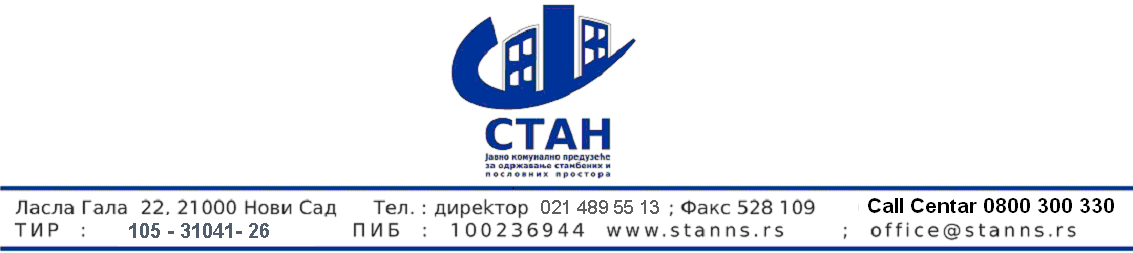 Број јавне набавке: 6/2020КОНКУРСНА ДОКУМЕНТАЦИЈАОТВОРЕНИ ПОСТУПАК-ОКВИРНИ СПОРАЗУМ-Светиљке за јавно осветљењеОзнака из општег речника набавке: 34928530Укупан број страна: 79Рок за достављање понуда: закључно са 11.05. .2020. године, до 12 часова.Датум отварања понуда: 11.05.2020. године, у 12:15 часоваАприл, 2020. годинаНа основу члана 32.,40.став 1, члана 40а став 2. тачка 1. и 61. Закона о јавним набавкама (“Службени гласник Републике Србије” број 124/12, 14/15 и број 68/15, у даљем тексту: Закон) и члана 2. и 8. Правилника о обавезним елементима конкурсне документације у поступцима јавних набавки и начину доказивања испуњености услова (“Службени гласник Републике Србије” број 86/2015 и 41/2019), Одлуке о покретању поступка јавне набавке 6/2020 број 502 од 03.04..2020. године и Решења о образовању комисије за јавну набавку 6/2020 број 503 од 03.04..2020. године, припремељена је:КОНКУРСНА ДОКУМЕНТАЦИЈАу отвореном поступку за јавну набавку добара – Светиљке за јавно осветљење.Јавна набавка број: 6/2020Садржај конкурсне документацијеОПШТИ ПОДАЦИ О ЈАВНОЈ НАБАВЦИПодаци о наручиоцуНаручилац: Јавно комунално предузеће “Стан”Адреса: Ласла Гала 22, Нови СадИнтернет страница: www.stanns.rsВрста поступка јавне набавкеПредметна јавна набавка се спроводи у отвореном поступку, у складу са Законом и подзаконским актима којима се уређују јавне набавке.Предмет јавне набавкеПредмет јавне набавке број 6/2020 су добра – Светиљке за јавно осветљење.Циљ поступкаПоступак јавне набавке се спроводи ради закључења оквирног споразума.Оквирни споразум  ће се закључити између наручиоца и 3 (три) понуђача. Рок трајања оквирног споразума – једна година од дана обостраног потписивања.Уколико наручилац не добије унапред одређени број прихватљивих понуда, наручилац може да закључи оквирни споразум са мањим бројем понуђача, односно и са једним сходно члану 40. Став 3. Закона. Контакт лице и службаЛице за контакт: Ранковић Зоран, Е-mail адреса: zrankovic@stanns.rsПријем електронске поште врши се радним данима (понедељак-петак) у радно време наручиоца од 08:00 – 14:00 часова.Сва документација која је послата после радног времена наручиоца телефаксом и електронском поштом сматраће се да је примљена првог наредног радног дана наручиоца.ПОДАЦИ О ПРЕДМЕТУ ЈАВНЕ НАБАВКЕПредмет јавне набавкеПредмет јавне набавке број 6/2020 су добра:Светиљке за јавно осветљење      Ознака из општег речника набавке: 34928530 – Уличне светиљке.Врста оквирног споразумаОквирни споразум се закључује са три понуђача на период од једне године. У периоду трајања оквирног споразума Наручилац  закључује појединачне уговоре о јавној набавци при чему је обавезан да приликом избора најповољније понуде и доношења одлуке о додели појединачног уговора поступа у складу са чланом 40. став 6. и чланом 40а, став 2. тач. 1. ЗЈН и условима дефинисаним у оквирном споразуму.Поступак доделе појединачних уговора по оквирном споразуму, спроводи се према условима за доделу уговора утврђеним у оквирном споразуму, на основу већ достављених понуда добављача, без поновног отварања конкуренције међу добављачима.Напомена:Вредност оквирног споразума је: Светиљке за јавно осветљење.......................................6.000.000,00 РСДОБРАЗАЦ 1ВРСТА, ТЕХНИЧКЕ КАРАКТЕРИСТИКЕ, КВАЛИТЕТ, КОЛИЧИНА И ОПИС ДОБАРА, НАЧИН СПРОВОЂЕЊА КОНТРОЛЕ И ОБЕЗБЕЂЕЊА ГАРАНЦИЈЕ КВАЛИТЕТА, РОК И МЕСТО ИСПОРУКЕТЕХНИЧКА СПЕЦИФИКАЦИЈАСВЕТИЉКЕ ЗА ЈАВНО ОСВЕТЉЕЊЕПонуђач је у обавези да достави важећи каталог светиљки за јавно осветљење, који садржи доказе да понуђена добра испуњавају тражене техничке карактеристике из спецификације Наручиоца. Каталог мора бити преведен на српски језик. Техничка спецификација светиљки за јавно осветљење саставни је део понуде, и Понуђач је дужан да је попуни и достави уз понудуУколико је у пољу „ЈЕДИНИЧНА ЦЕНА“ уписано „0,00“ тумачиће се да је предметна позиција понуђена без надокнаде (бесплатна);Уколико је у пољу „ЈЕДИНИЧНА ЦЕНА“ уписана „/“ или је остављено празно поље и слично, Наручилац ће тумачити да Понуђач предметну позицију не нуди и понуда се одбија као неприхватљива.Напомена:* Укупна цена без ПДВ-а служи само за упоређивање приспелих понуда. Ако приликом множења оквирних количина и јединичних цена укупно понуђена цена буде изнад процењене вредности, неће се понуда одбити као неприхватљива. Количине наведене у техничкој спецификацији су оквирне. Стварне количине за испоруку ће се дефинисати у обострано потписаним појединачним уговорима или наруџбеницама, после потписивања оквирног споразума са три понуђача.Уговарање се врши по јединичним ценама из техничке спецификације која је саставни део оквирног споразума и количинама из обострано потписаног појединачног уговора или наруџбенице до укупне вредности оквирног споразума од  6.000.000,00 динараМ.П.		Потпис овлашћеног лица понуђача:УСЛОВИ ЗА УЧЕШЋЕ У ПОСТУПКУ ЈАВНЕ НАБАВКЕ ИЗ ЧЛАНА 75. И 76. ЗАКОНА И УПУТСТВО КАКО СЕ ДОКАЗУЈЕ ИЗСПУЊЕНОСТ ТИХ УСЛОВАУСЛОВИ ЗА УЧЕШЋЕ У ПОСТУПКУ ЈАВНЕ НАБАВКЕ ИЗ ЧЛАНА 75. И 76. ЗАКОНАПраво на учешће у поступку предметне јавне набавке има понуђач који испуњава обавезне услове за учешће у поступку јавне набавке дефинисане чланом 75. Закона, и то.Да је регистрован код надлежног органа, односно уписан у одговарајући регистар (члан 75. став 1. тачка 1) Закона);Да он и његов законски заступник није осуђиван за неко од кривичних дела као члан организоване криминалне групе, да није осуђиван за кривична дела против привреде, кривична дела против животне средине, кривично дело примања или давања мита, кривично дело превара (члан 75. став 1. тачка 2) Закона).Да је измирио доспеле порезе, доприносе и друге јавне дажбине у складу са прописима Републике Србије или стране државе када има седиште на њеној територији (члан 75. став 1. тачка 4) Закона).Понуђач је дужан да при састављању понуде изричито наведе да је поштовао обавезе које произлазе из важећих прописа о заштити на раду, запошљавању и условима рада, заштити животне средине, као и да гарантује да нема забрану обављања делатности која је на снази у време подношења понуде (члан 75. став 2. Закона).Понуђач који учествује у поступку предметне јавне набавке, мора испунити додатне услове за учешће у поступку јавне набавке, дефинисане чланом 76. Закона, и то:Финансијски  капацитет:Да понуђач у задњих 12 (дванаест) месеци који претходе месецу објављивања позива за подношење понуда на Порталу јавних набавки није био неликвидан.Пословни капацитет:Да је понуђач у последње 3 (три) године (2017/18/19), извршио испоруку светиљки за јавно осветљење у укупној вредности у вредности већој од 5.000.000,00 динара без ПДВ-а.Сертификати:Понуђач мора да има следеће сертификате:- ISO 9001- ISO 14001- OHSAS 18001Ауторизација:Понуђач доставља Потврду/Ауторизацију произвођача или овлашћеног дистрибутера за територију републике Србије, којом потврђује да је Понуђач овлашћен за продају светиљки које нуди у понуди, као и да су производи оригинални производи тог произвођача.1.3	Уколико понуђач подноси понуду са подизвођачем, у складу са чланом 80. Закона, подизвођач мора да испуњава обавезне услове из члана 75. став 1. тачка 1) до 4) Закона.1.4	Уколико понуду подноси група понуђача, свки понуђач из групе понуђача, мора да испуни обавезне услове из члана 75. став 1. тачка 1) до 4) Закона, а додатне услове испуњавају заједно.УПУТСТВО КАКО СЕ ДОКАЗУЈЕ ИСПУЊЕНОСТ УСЛОВАУслов из члана 75. став 1. тачка 1) Закона - Доказ: извод из регистра Агенције за привредне регистре, односно извод из Привредног суда.Услов из члана 75. став 1. тачка 2) Закона - Доказ: Правна лица: 1) Извод из казнене евиденције, односно уверење основног суда на чијем подручју се налази седиште домаћег правног лица, односно седиште представништва или огранка страног правног лица, којим се потврђује да правно лице није осуђивано за кривична дела против привреде, кривична дела против животне средине, кривично дело примања или давање мита, кривично дело преваре; 2) Извод из казнене евиденције Посебног одељења за организовани криминал Вишег суда у Београду, којим се потврђује да правно лице није осуђивано за неко од кривичних дела организованог криминала; 3) Извод из казнене евиденције, односно уверење надлежне полицијске управе МУП-а, којим се потврђује да законски заступник понуђача није осуђиван за кривична дела против привреде, кривична дела против животне средине, кривично дело примања или давања мита, кривично дело преваре и неко од кривичних дела организованог криминала (захтев се може поднети према месту рођења или према месту пребивалишта законског заступника). Уколико понуђач има више законских заступника дужан је да достави доказ за сваког од њих. Предузетници и физичка лица: Извод из казнене евиденције, односно уверење надлежне полицијске управе МУП-а, којим се потврђује да није осуђиван за неко од кривичних дела као члан организоване криминалне групе, да није осуђиван за кривична дела против привреде, кривична дела против животне средине, кривично дело примања или давања мита, кривично дело преваре (захтев се може поднети према месту рођења или према месту пребивалишта).	Доказ не може бити старији од два месеца пре отварања понуда;Услов из члана 75. став 1. тачка4) Закона - Доказ: Уверење Пореске управе Министарства финансија и привреде да је измирио доспеле порезе и доприносе и уверење надлежне управе локалне самоуправе да је извршио обавезе по основу изворних локалних јавних прихода или потврду Агенције за приватизацију да се понуђач налази у поступку приватизације.Доказ не може бити старији од два месеца пре отварања понуда;Услов из члана 75. став 2. Закона - Доказ: Потписан и оверен Образац изјаве (Образац 7). Изјава мора да буде потписана од стране овлашћеног лица понуђача и оверена печатом.Уколико понуду подноси група понуђача, Изјава мора бити потписана од стране овлашћеног лица сваког понуђача из групе понуђача и оверена печатом.Испуњеност додатних услова за учешће у поступку предметне јавне набавке, понуђач доказује  достављањем следећих доказа:Финансијски капацитет – Доказ: Понуђач је дужан да достави Потврду Народне банке Србије да понуђач у задњих дванаест месеци који претходе месецу објављивања позива за подношење понуда на Порталу јавних набавки није био неликвидан.Пословни капацитет – Доказ: Понуђач је дужан да достави референц листу испоручених добара у претходне 3 године (2017/18/19. год.) за предмет јавне набавке, која садржи назив наручиоца, контакт особу, адресу и број телефона, вредност испоручених добара (реализована вредност уговора). Референц листа мора да буде потписана од стране одговорног лица понуђача. Понуђач је дужан да уз референц листу достави фотокопије Потврда од стране Наручилаца наведених у референц листи. Наручилац задржава право накнадне провере.Сертификати – Доказ: Понуђач доставља фотокопије важећих сертификата.Ауторизација: Понуђач је дужан да достави Потврду/Ауторизацију произвођача или овлашћеног дистрибутера за територију републике Србије, којом потврђује да је Понуђач овлашћен за продају светиљки које нуди у понуди, као и да су производи оригинални производ тог произвођача.Уколико понуду подноси група понуђача понуђач је дужан да за сваког члана групе достави наведене доказе да испуњава услове из члана 75. став 1. тачка 1) до 4) Закона.Додатне услове група понуђача испуњава заједно.Уколико понуђач подноси понуду са подизвођачем, понуђач је дужан да за подизвођача достави доказе да испуњава услове из члана 75. став 1. тачка 1) до 4) Закона.Наведене доказе о испуњености услова понуђач може доставити у виду неоверених копија, а наручилац може пре доношења одлуке о додели уговора да тражи од понуђача, чија је понуда на основу извештаја за јавну набавку оцењена као најповољнија, да достави на увид оригинал или оверену копију свих или појединих доказа.Ако понуђач у остављеном, примереном року, који не може бити краћи од пет дана, не достави на увид оригинал или оверену копију тражених доказа, наручилац ће његову понуду одбити као неприхватљиву.Понуђач који су регистровани у регистру који води Агенција за привредне регистре не морају да доставе доказ из члана 75. став 1. тачка 1) до тачке 3), који су јавно доступни на интернет страници Агенције за привредне регистре – Регистар понуђача.Наручилац неће одбити понуду као непихватљиву, уколико не садржи доказ одређен конкурсном документацијом, ако понуђач наведе у понуди интернет страницу на којој су подаци, који су тражени у оквиру услова јавно доступни.Уколико је доказ о испуњености услова електронски документ, понуђач доставља копију електронског документа у писаном облику, у складу са законом којим се уређује електронски документ.Ако се у држави у којој понуђач има седиште не издају тражени докази, понуђач може, уместо доказа, приложити своју писану изјаву, дату под кривичном и материјалном одговорношћу оверену пред судским или управним органом, јавним бележником или другим надлежним органом те државе.Ако понуђач има седиште у другој држави, наручилац може да провери да ли су документи којима понуђач доказује испуњеност тражених услова издати од стране надлежних органа те државе.Понуђач је дужан да без одлагања писмено обавести наручиоца о било којој промени у вези са испуњеношћу услова из поступка јавне набавке, која наступи до доношења одлуке, односно закључења уговора, односно током важења уговора о јавној набавци и да је документује на прописани начин.Понуђачи могу, у складу са одредбама члана 77. став 4. Закона, уместо обавезних и додатних услова за учествовање, доставити изјаву којом под пуном материјалном и кривичном одговорношћу, потврђују да испуњавају тражене услове, осим услова из члана 75, став 1. тачка 5) (да има важећу дозволу надлежног органа за обављање делатности која је предмет јавне набавке, ако је таква дозвола предвиђена посебним прописом).Ако је понуђач доставио изјаву из члана 77. став 4. овог Закона, Наручилац је пре доношења одлуке о додели уговора дужан да од понуђача чија је понуда оцењена као најповољнија затражи да достави копију захтеваних доказа о испуњености услова, а може и да затражи на увид оригинал или оверену копију свих или појединих доказа. Наручилац доказе може да затражи и од осталих понуђача (члан 79. став 2. Закона).Ако понуђач у остављеном, примереном року, који не може бити краћи од пет дана, не достави копију захтеваних доказа о испуњености услова или (уколико наручилац то захтева) на увид оригинал или оверену копију свих или појединих доказа, наручилац ће његову понуду одбити као неприхватљиву.УПУТСТВО ПОНУЂАЧИМА КАКО ДА САЧИНЕ ПОНУДУПОДАЦИ О ЈЕЗИКУ НА КОЈЕМ ПОНУДА МОРА ДА БУДЕ САСТАВЉЕНАПонуду саставити на српском језику.НАЧИН НА КОЈИ ПОНУДА МОРА ДА БУДЕ САЧИЊЕНАПонуђач понуду подноси непосредно или путем поште у затвореној коверти или кутији, затворену на начин да се приликом отварања понуда може са сигурношћу утврдити да се први пут отвара.На полећини коверте или на кутији навести назив и адресу понуђача.У случају да понуду подноси група понуђача, на коверти је потребно назначити да се ради о групи понуђача и навести називе и адресу свих учесника у заједничкој понуди.Понуду доставити на адресу: ЈКП “Стан”, Ласла Гала 22, Нови Сад, са назнаком: “Понуда за јавну набавку – Светиљке за јавно осветљење, ЈН број 6/2020 – НЕ ОТВАРАТИ”. Понуда се сматра благовременом уколико је примљена од стране наручиоца до 11.05.2020. године до 12 часова.Наручилац ће, по пријему одређене понуде, на коверти, односно кутији у којој се понуда налази, обележити време пријема и евидентирати број и датум јпонуде према редоследу приспећа. Уколико је понуда достављена непосредно, наручилац ће понуђачу предати потврду пријема понуде. У потврди о пријему наручилац ће навести датум и сат пријема понуде.Понуда коју наручилац није примио у року одређеном за подношење понуда, односно која је примљена по истеку дана и сата до којег се могу понуде подносити, сматраће се неблаговременом.Понуда, поред докумената, којим се доказује испуњеност обавезних и додатних услова, мора садржати:Образац понуде,Врста, техничке карактеристике, квалитет, количина и опис добара, начин спровођења контроле и обезбеђења гаранције квалитета, рок и место испоруке,Модел оквирног споразума,Образац структуре цена,Образац трошкова припреме понуде (достављање овог обрасца није обавезно),Образац изјаве о назависној понуди,Образац изјаве о поштовању обавеза из члана 75. став 2. Закона,Меница за озбиљност понуде.Важећи каталогНаведени обрасци морају бити попуњени, не графитном оловком, потписани од стране овлашћеног лица понуђача, и оверени печатом.Уколико понуђачи подносе заједничку понуду, група понуђача може да се определи да обрасце дате у конкурсној документацији потписују и печатом оверавају сви понуђачи из групе понуђача или група понуђача може да одреди једног понуђача из групе који ће попуњавати, потписивати и печатом оверавати обрасце дате у конкурсној документацији,  – не односи се на обрасце који подразумевају давање изјава под материјалном и кривичном одговорношћу (Образац изјаве о независној понуди и Образац изјаве у складу са чланом 75.став2.Закона о јавним набавкама)Уколико понуђачи подносе заједничку понуду, обрасци који подразумевају давање изјава под моралном и кривичном одговорношћу(Образац изјаве о независној понуди и Образац изјаве у складу са чланом 75.став2.Закона о јавним набавкама),достављају се за сваког учесника у заједничкој понуди посебно и сваки од учесника у заједничкој понуди потписује и печатом оверава образац који се на њега односи. У случају да се понуђачи определе да један понуђач из групе потписује и печатом оверава обрасце дате у конкурсној документацији (изузев образаца који подразумевају давање изјава под материјалниом и кривичном одговорношћу), наведено треба дефинисати споразумом којим се понуђачи из групе међусобно и према наручиоцу обавезују на извршење јавне набавке, а који чини саставни део заједничке понуде сагласно члану 81. Закона.ПАРТИЈЕПредметна јавна набавка није обликована по партијама.ПОНУДА СА ВАРИЈАНТАМАПодношење понуде са варијантама није дозвољено.НАЧИН ИЗМЕНЕ, ДОПУНЕ И ОПОЗИВА ПОНУДЕУ року за подношење понуде, понуђач може да измени, допуни или опозове своју понуду на начин који је одређен за подношење понуде.Понуђач је дужан да јасно назначи који део понуде мења, односно која документа накнадно доставља.Измену, допуну или опозив понуде треба доставити на адресу: ЈКП “Стан”, Ласла Гала 22, Нови Сад, са назнаком:-  “Измена понуде за јавну набавку – Светиљке за јавно осветљење, ЈН број 6/2020 – НЕ ОТВАРАТИ”, или- “Допуна понуде за јавну набавку – Светиљке за јавно осветљење, ЈН број 6/2020– НЕ ОТВАРАТИ”, или- “Опозив понуде за јавну набавку – Светиљке за јавно осветљење, ЈН број 6/2020– НЕ ОТВАРАТИ”, или- “Измена и допуна понуде за јавну набавку – Светиљке за јавно осветљење, ЈН број 6/2020– НЕ ОТВАРАТИ”.На полеђини коверте или на кутији навести назив и адресу понуђача. У случају да понуду подноси група понуђача, на коверти је потребно назначити да се ради о групи понуђача и навести називе и адресу свих учесника у заједничкој понуди.По истеку рока за подношење понуда понуђач не може да повуче нити да мења своју понуду.УЧЕСТВОВАЊЕ У ЗАЈЕДНИЧКОЈ ПОНУДИ ИЛИ КАО ПОДИЗВОЂАЧПонуђач може да поднесе само једну понуду.Понуђач који је самостално поднео понуду не може истовремено да учествује у заједничкој понуди или као подизвођач, нити исто лице може учествовати у више заједничких понуда.У Обрасцу понуде (Образац 2), понуђач наводи на који начин подноси понуду, односно да ли подноси понуду самостално, или као заједничку понуду, или подноси понуду са подизвођачем.ПОНУДА СА ПОДИЗВОЂАЧЕМУколико понуђач подноси понуду са подизвођачем, дужан је да у Обрасцу понуде (Образац 2) наведе да понуду подноси са подизвођачем, проценат укупне вредности набавке који ће поверити подизвођачу, а који не може бити већи од 50%, као и део предмета набавке који ће извршити преко подизвођача.Понуђач у Обрасцу понуде наводи назив и седиште подизвођача, уколико ће делимично извршење набавке поверити подизвођачу.Уколико оквирни споразуми и појединачни уговори о јавној набавци буду закључени између наручиоца и понуђача који подноси понуду са подизвођачем, тај подизвођач ће бити наведен и у оквирном споразуму и у уговору о јавној набавци.Понуђач је дужан да за подизвођаче достави доказе о испуњености услова који су наведени у конкурсној документацији, у складу са Упутством како се доказује испуњеност услова.Понуђач у потпуности одговара наручиоцу за извршење обавеза из поступка јавне набавке, односно извршење уговорних обавеза, без обзира на број подизвођача.Понуђач је дужан да наручиоцу, на његов захтев, омогући приступ код подизвођача, ради утврђивања испуњености тражених услова.У предметној јавној набавци наручилац не предвиђа пренос доспелих потраживања директно подизвођачу.ЗАЈЕДНИЧКА ПОНУДАПонуду може поднети група понуђача.Уколико понуду подноси група понуђача, саставни део заједничке понуде мора бити споразум који се понуђачи из групе међусобно и према наручиоцу обавезују на извршење јавне набавке, а који обавезно садржи податке из члана 81. става 4. тачка 1) и 2) Закона и то податке о:податке о члану групе који ће бити носилац посла, односно који ће поднети понуду и који ће заступати групу понуђача пред наручиоцем и,опис послова сваког од понуђача из групе понуђача у извршењу уговора.Група понуђача је дужна да достви све доказе о изпуњености услова који су наведени у конкурсној документацији, у складу са Упутством како се доказује испуњеност услова.Понуђачи из групе понуђача одговарају неограничено солидарно према наручиоцу.Задруга може поднети понуду самостално, у своје име, а за рачун задругара или заједничку понуду у име задругара.Ако задруга подноси понуду у своје име за обавезе из поступка јавне набавке и уговора о јавној набавци одговара задруга и задругари у складу са законом.Ако задруга подноси заједничку понуду у име задругара, за обавезе из поступка јавне набавке и уговора о јавној набаци неограничено солидарно одговарају задругари.НАЧИН И УСЛОВИ ПЛАЋАЊА, ГАРАНТНИ РОК, КАО И ДРУГЕ ОКОЛНОСИ ОД КОЈИХ ЗАВИСИ ПРИХВАТАЊЕ ПОНУДЕЗахтеви у погледу начина, рока и услова плаћањаИсплата фактура извршиће се од стране Наручиоца у року до 45 (четрдесетпет) дана од дана пријема исправне фактуре оверене од стране овлашћених лица испред Наручиоца, након претходно извршене записничке примопредаје добара.Испоручилац ће фактуристи  добра  на  основу јединичних цена из усвојене понуде.Плаћање се врши уплатом на рачун понуђача.Понуда понуђача који буде захтевао уплату аванса, биће одбијена као неприхватљива.Захтеви у погледу начина, рока и места испоруке добараИспорука ће се вршити сукцесивно у року од _____________ (максимум 30  дана) од дана пријема писаног захтева наручиоца.Место испоруке Fco купац – Ласла Гала 22, Нови Сад.Захтеви у погледу рока важења понудеРок важења понуде _________________ (минимум 30 дана) од дана отварања понуда.У случају истека рока важења понуде, наручилац је дужан да у писаном облику затражи од понуђача продужење рока важења понуде.Понуђач који прихвати захтев за продужење рока важења понуде не може мењати понуду.Захтеви у погледу гарантног рока________________ (минимум 24 месеца ) од дана испоруке.Други захтевиПонуђач је у обавези да достави важећи каталог светиљки за јавно осветљење, који садржи доказе да понуђена добра испуњавају тражене техничке карактеристике из спецификације Наручиоца. Каталог мора бити преведен на српски језик. Понуђач је дужан да достави Потврду/Ауторизацију произвођача или овлашћеног дистрибутера за територију републике Србије, којом потврђује да је Понуђач овлашћен за продају светиљки које нуди у понуди, као и да су производи оригинални производ тог произвођача.ВАЛУТА И НАЧИН НА КОЈИ МОРА ДА БУДЕ НАВЕДЕНА И ИЗРАЖЕНА ЦЕНА У ПОНУДИЦена мора бити исказана у динарима, са и без пореза на додату вредност, са урачунатим свим трошковима које понуђач има у реализацији предметне јавне набавке, с тим да ће се за оцену понуде узимати у обзир цена без пореза на додату вредност.Цена је фиксна и не може се мењати.Ако је у понуди исказана неуобичајено ниска цена, наручилац ће поступити у складу са чланом 92. Закона.ПОДАЦИ О ВРСТИ, САДРЖИНИ, НАЧИНУ ПОДНОШЕЊА, ВИСИНИ И РОКОВИМА ОБЕЗБЕЂЕЊА ИСПУЊЕЊА ОБАВЕЗА ПОНУЂАЧА11.1 За озбиљност понудеПонуђач је дужан да у понуди достави 1 (једну) бланко сопствену меницу, која мора бити евидентирана у Регистру меница и овлашћења Народне банке Србије, као и доказ о регистрацији менице. Меница мора бити оверена печатом и потписана од стране лица овлашћеног за потписивање, а уз исту мора бити достављено попуњено и оверено менично овлашћење – писмо, са назначеним износом од 600.000,00 динара без ПДВ-а. Уз меницу мора бити достављена копија картона депонованих потписа који је издат од стране пословне банке коју понуђач наводи у меничном овлашћењу – писму. Рок важења менице је минимум 30 дана од дана отварања понуда.Наручилац ће уновчити меницу дату уз понуду уколико: понуђач након истека рока за подношење понуда повуче, опозове или измени своју понуду; понуђач коме је додељен оквирни споразум благовремено не потпише оквирни споразум о јавној набавци; понуђач коме је додељен оквирни споразум не поднесе средство обезбеђења за добро извршење посла у складу са захтевима из конкурсне документације.Наручилац ће вратити меницу понуђачима са којима није закључен оквирни споразум, одмах по закључењу оквирног споразума са изабраним понуђачем.Уколико понуђач не достави меницу понуда ће бити одбијена као неприхватљива.11.2 За добро извршење посла-оквирни споразумИзабрани понуђач се обавезује да ћe приликом закључења оквирног споразума, предати Наручиоцу 1 (једну) бланко сопствену меницу, као обезбеђење за добро извршење посла, која мора бити евидентирана у Регистру меница и овлашћења Народне банке Србије. Меница мора бити оверена печатом и потписана од стране лица овлашћеног за потписивање, а уз исту мора бити достављено попуњено и оверено менично овлашћење, са назначеним износом од 10% од укупне вредности оквирног споразума без ПДВ-а.Уз меницу мора бити достављена копија картона депонованих потписа који је издат од пословне банке коју Изабрани понуђач наводи у меничном овлашћењу – писму. Рок важења менице је 13 месеци од обостраног потписивања оквирног споразума.Наручилац ће уновчити дату меницу уколико: изабрани Понуђач не буде извршавао своје обавезе у роковима и на начин предвиђен оквирним споразумом, не закључи појединачни уговор у складу са овим оквирним споразумом или не достави средство обезбеђења уз појединачни уговор који Наручилац и Изабрани понуђач закључе по основу оквирног споразума.11.3 За добро извршење посла - појединачан уговор о јавној набавци закључен на основу овог оквирног споразумаИзабрани понуђач се обавезује да ће приликом закључења појединачног уговора на основу оквирног споразума, предати Наручиоцу 1 (једну) бланко сопствену меницу као обезбеђење за добро извршење посла, која мора бити евидентирана у Регистру меница и овлашћења Народне банке Србије. Меница мора бити оверена печатом и потписана од стране лица овлашћеног за потписивање, а уз исту мора бити достављено попуњено и оверено менично овлашћење,са назначеним износом од 10% од укупне вредности појединачног уговора без ПДВ-а, са роком важности који је 30 (тридесет) дана дужи од истека важења појединачног уговора.	Наручилац ће уновчити дату меницу у случају да Изабрани понуђач не извршава све своје	обавезе у роковима и на начин предвиђен појединачним уговором. 11.4 За отклањање грешака у гарантном року - појединачан уговор о јавној набавци  закључен на основу овог оквирног споразумаИзабрани понуђач се обавезује да у тренутку примопредаје добара, преда Наручиоцу 1 (једну) бланко сопствену меницу, као обезбеђење за отклањање евентуалних недостатака у гарантном року, која мора бити евидентирана у Регистру меница и овлашћења Народне банке Србије.Меница мора бити оверена печатом и потписана од стране лица овлашћеног за потписивање, а уз исту мора бити достављено попуњено и оверено менично овлашћење –писмо, са назначеним износом од 5% од укупне вредности из појединачног уговора који закључе Наручилац и Изабрани понуђач.Уз меницу мора бити достављена копија картона депонованих потписа који је издат од пословне банке коју Изабрани понуђач наводи у меничном овлашћењу – писму.Рок важења менице тече од дана извршене примопредаје добара, и траје 5 (пет) дана дуже од истека гарантног рока.Наручилац ће уновчити дату меницу уколико Изабрани понуђач у току трајања гарантног рока не отклони недостатке.Уколико уговорена вредност појединачног уговора закљученог на основу овог оквирног споразума није већа од износа из члана 39. став 2. Закона о јавним набавкама, Наручилац може одлучити да по појединачном уговору не уговара средства обезбеђењаЗАШТИТА ПОВЕРЉИВОСТИ ПОДАТАКА КОЈЕ НАРУЧИЛАЦ СТАВЉА ПОНУЂАЧИМА НА РАСПОЛАГАЊЕ, УКЉУЧУЈУЋИ И ЊИХОВЕ ПОДИЗВОЂАЧЕПредметна набавка не садржи поверљиве информације које наручилац ставља на располагање.ИЗМЕНЕ ТОКОМ ТРАЈАЊА УГОВОРА ИЗ ЧЛАНА 115. СТАВ 1Наручилац може након закључења уговора о јавној набавци без спровођења поступка јавне набавке повећати обим предмета набавке, с тим да се вредност уговора може повећати максимално до 5% од укупне вредности првобитно закљученог уговора, при чему укупна вредност повећања уговора не може да буде већа од вредности из члана 39. став 1. овог закона, односно члана 124а за наручиоце из области водопривреде, енергетике, саобраћаја и поштанских услуга, под условом да је та могућност јасно и прецизно наведена у конкурсној документацији и уговору о јавној набавци.ДОДАТНЕ ИНФОРМАЦИЈЕ ИЛИ ПОЈАШЊЕЊА У ВЕЗИ СА ПРИПРЕМАЊЕМ ПОНУДЕЗаинтересовано лице може, у писаном облику (путем поште на адресу наручиоца, електронске поште на е-маил zrankovic@stanns.rs тражити од наручиоца додатне информације или појашњења у вези са припремањем понуде, при чему може да укаже Наручиоцу и на евентуалне недостатке и неправилности у конкурсној документацији, најкасније 5 дана пре истека рока за подношење понуде.Наручилац је дужан да у року од 3 дана од дана пријема захтева, објави одговор на Порталу јавних набавки и на својој интернет страници.Додатне информације или појашњења упућују се са напоменом “Захтев за додантим информацијама или појашњењима конкурсне документације, ЈН број 6/2020”.Ако наручилац измени или допуни конкурсну документацију 8 или мање дана пре истека рока за подношење понуда, дужан је да продужи рок за подношење понуда и објави обавештење о продужењу рока за подношење понуда.По истеку рока предвиђеног за подношење понуда наручилац не може да мења нити да допуњује конкурсну документацију.Тражење додатних информација или појашњења у вези са припремањем понуде, телефоном није дозвољено.Комуникација у поступку јавне набавке врши се искључиво на начин одређен чланом 20. Закона.ДОДАТНА ОБЈАШЊЕЊА ОД ПОНУЂАЧА ПОСЛЕ ОТВАРАЊА ПОНУДА И КОНТРОЛА КОД ПОНУЂАЧА ОДНОСНО ЊЕГОВОГ ПОДИЗВОЂАЧАПосле отварања понуда наручилац може приликом стручне оцене понуда да у писаном облику захтева од понуђача додатна објашњења која ће му помоћи при прегледу, вредновању и упоређивању понуда, а може да врши контролу (увид) код понуђача, односно његовог подизвођача (члан 93. Закона).Уколико наручилац оцени да су потребна додатна објашњења или је потребно извршити контролу (увид) код понуђача, односно његовог подизвођача, наручилац ће понуђачу оставити примерени рок да поступи по позиву наручиоца, односно да омогући наручиоцу контролу (увид) код понуђача, као и код његовог подизвођача.Наручилац може уз сагласност понуђача да изврши исправке рачунских грешака уочених приликом разматрања понуде по окончаном поступку отварања.У случају разлике између јединичне и укупне цене, меродавна је јединична цена.Ако се понуђач не сагласи са исправком рачунских грешака, наручилац ће његову понуду одбити као неприхватљиву.ВРСТЕ КРИТЕРИЈУМА ЗА ИЗБОР НАЈПОВОЉНИЈЕ ПОНУДЕ, ЕЛЕМЕНТИ КРИТЕРИЈУМА И МЕТОДОЛОГИЈА ЗА ДОДЕЛУ ПОНДЕРА ЗА СВАКИ ЕЛЕМЕНТ КРИТЕРИЈУМАКритеријум за избор најповољније понуде је најнижа понуђена цена (Рангира се укупна цена без ПДВ-а из обрасца 2, тачка 5.1.)ЕЛЕМЕНТИ КРИТЕРИЈУМА НА ОСНОВУ КОЈИХ ЋЕ НАРУЧИЛАЦ ИЗВРШИТИ ДОДЕЛУ ОКВИРНОГ СПОРАЗУМАУ СИТУАЦИЈИ КАДА ПОСТОЈЕ ДВЕ ИЛИ ВИШЕ ПОНУДА СА ЈЕДНАКИМ БРОЈЕМ ПОНДЕРАИЛИ ИСТОМ ПОНУЂЕНОМ ЦЕНОМУ случају да постоје две или више понуда са истим бројем пондера, наручилац ће доделити оквирни споразум понуђачу који понуди краћи рок испоруке добара.КОРИШЋЕЊЕ ПАТЕНТА И ОДГОВОРНОСТ ЗА ПОВРЕДУ ЗАШТИЋЕНИХ ПРАВА ИНТЕЛЕКТУАЛНЕ СВОЈИНЕ ТРЕЋИХ ЛИЦАНакнаду за коришћење патената, као и одговорност за повреду заштићених права интелектуалне својине трећих лица сноси понуђач.РОКОВИ И НАЧИН ПОДНОШЕЊА ЗАХТЕВА ЗА ЗАШТИТУ ПРАВА СА УПУТСТВОМ О УПЛАТИ ТАКСЕ ИЗ ЧЛАНА 156. ЗАКОНАЗахтев за заштиту права може да поднесе понуђач, односно заинтересовано лице, које има интерес за доделу уговора у поступку јавне набавке и које је претрпело или би могло да претрпи штету због поступања наручиоца противно одредбама Закона.Захтев за заштиту права подноси се Наручиоцу, а копија се истовремено доставља Републичкој комисији.Примерак захтева за заштиту права подносилац истовремено доставља Републичкој комисији. Захтев за заштиту права се доставља непосредноили препорученом пошиљком са повратницом. Захтев за заштиту права се може поднети у току целог поступка јавне набавке, против сваке радње наручиоца, осим уколико Законом није другачије одређено. Захтев за заштиту права којим се оспорава врста поступка, садржина позива за подношење понуда или конкурсне документације сматраће се благовоременом ако је је примљен од стране наручиоца најкасније седам дана пре истека рока за подношење понуда, без обзира на начин достављања и уколико је подносилац захтева у складу са чланом 63. став 2. Овог Закона указао Наручиоцу на евентуалне недостатке и неправилности, а Наручилац исте није отклонио.Захтев за заштиту права којим се оспоравају радње које Наручилац предузима пре истека рока за подношење понуда, а након истека рока из става 3. члана 149. Закона, сматраће се благовременим уколико је поднет најкасније до истека рока за подношење понуда.После доношења одлуке о додели уговор из члана 108. Закона или одлуке о обустави поступка јавне набавке из члана 109. Закона, рок за подношење захтева за заштиту права је 10 дана од дана објављивања одлуке на Порталу јавних набавки.Захтевом за заштиту права не могу се оспоравати радње наручиоца предузете у поступку јавне набавке ако су подносиоцу захтева били или могли бити познати разлози за његово подношење пре истека рока за подношење захтева из става 3. и 4. члана 149. Закона, а подносилац захтева га није поднео пре истека тог рока.Ако је у истом поступку јавне набавке поново поднет захтев за заштиту права од стране истог подносиоца захтева, у том захтеву се не могу оспоравати радње наручиоца за које је подносилац захтева знао или могао знати приликом подношења претходног захтева.О поднетом захтеву за заштиту права наручилац објављује обавештење на Порталу јавних набавки и на својој интернет страници најкасније у року од два дана од дана пријема захтева за заштиту права.Захтев за заштиту права не задржава даље активности наручиоца у поступку јавне набавке у складу са одредбама члана 150. Закона.Наручилац може да одлучи да заустави даље активности у случају подношења захтева за заштиту права, при чему је дужан да у обавештењу о поднетом захтеву за заштиту права наведе да зауставља даље активности у поступку јавне набавке.Подносилац захтева је дужан да на одређен рачун буџета Републике Србије уплати таксу из члана 156. Закона у износу од 120.000,00 динара уколико оспорава одређену радњу наручиоца пре отварања понуда и ако процењена вредност није већа од 120.000.000,00 динара, 250.000,00 динара ако се захтев за заштиту права подноси пре отварања понуде и ако је процењена вредност већа од 120.000.000,00 динара.Уколико се захтев за заштиту права подноси након отварања понуда и ако процењена вредност није већа од 120.000.000,00 динара такса износи 120.000,00 динара, као и ако је захтев поднет након отварања понуда и ако збир процењених вредности свих оспорених партија није већа од 120.000.000,00 динара, уколико је набавка обликована по партијама.Такса износи 0,1% процењене вредности јавне набавке, односно понуђене цене понуђача којем је додељен уговор, ако се захтев за заштиту права подноси након отварања понуда и ако је та вредност већа од 120.000.000,00 динара, односно 0,1% збира процењених вредности свих оспорених партија јавне набавке, односно понуђене цене понуђача којима су додељени уговори, ако се захтев за заштиту права подноси након отварања понуда и ако је та вредност већа од 120.000.000,00 динара.Као доказ о уплати таксе, у смислу члана 151. став 1. тачка 6) ЗЈН, прихватиће се:1. Потврда о извршеној уплати таксе из члана 156. ЗЈН која садржи следеће елементе:	(1) да буде издата од стране банке и да садржи печат банке;(2) да представља доказ о извршеној уплати таксе, што значи да потврда мора дасадржи податак да је налог за уплату таксе, односно налог за преноссредстава реализован, као и датум извршења налога.* Републичка комисијаможе да изврши увид у одговарајући извод евиденционог рачунадостављеног од стране Министарства финансија – Управе за трезор и на тај начин додатно провери чињеницу да ли је налог за пренос реализован.	(3) износ таксе из члана 156. ЗЈН чија се уплата врши;	(4) број рачуна: 840-30678845-06;	(5) шифру плаћања: 153 или 253;(6) позив на број: подаци о броју или ознаци јавне набавке поводом које сеподноси захтев за заштиту права;(7) сврха: ЗЗП; назив наручиоца; број или ознака јавне набавке поводом које сеподноси захтев за заштиту права;	(8) корисник: буџет Републике Србије;(9) назив уплатиоца, односно назив подносиоца захтева за заштиту права закојег је извршена уплата таксе;	(10) потпис овлашћеног лица банке.2. Налог за уплату, први примерак, оверен потписом овлашћеног лица и печатомбанке или поште, који садржи и све друге елементе из потврде о извршеној уплатитаксе наведене под тачком 1.3. Потврда издата од стране Републике Србије, Министарства финансија, Управеза трезор, потписана и оверена печатом, која садржи све елементе из потврде оизвршеној уплати таксе из тачке 1, осим оних наведених под (1) и (10), за подносиоцезахтева за заштиту права који имају отворен рачун у оквиру припадајућегконсолидованог рачуна трезора, а који се води у Управи за трезор (корисницибуџетских средстава, корисници средстава организација за обавезно социјалноосигурање и други корисници јавних средстава);4. Потврда издата од стране Народне банке Србије, која садржи све елементе изпотврде о извршеној уплати таксе из тачке 1, за подносиоце захтева за заштитуправа (банке и други субјекти) који имају отворен рачун код Народне банке Србије ускладу са законом и другим прописом.Поступак заштите права понуђача регулисан је одредбама члана 138. – 167. Закона.РОК У КОЈЕМ ЋЕ ОКВИРНИ СПОРАЗУМ БИТИ ЗАКЉУЧЕННаручилац ће оквирни споразум доставити понуђачу са којим се закључује у року од 8 дана од дана протека рока за подношење захтева за заштиту права из члана 149. Закона.У случају да је поднета само једна понуда наручилац може закључити оквирни споразум пре истека рока за подношење захтева за заштиту права, у складу са чланом 112. став 2. тачка 5) Закона.ОБРАЗАЦ 2ОБРАЗАЦ ПОНУДЕПонуда број _________ од ________.2020. године, за јавну набавку број 6/2020 – Светиљке за јавно осветљење.1) ОПШТИ ПОДАЦИ О ПОНУЂАЧУ2) ПОНУДУ ПОДНОСИ:Напомена:Заокружити начин подношења понуде и уписати податке о подизвођачу, уколико се понуда подноси са подизвођачем, односно податке о свим учесницима заједничке понуде, уколико понуду подноси група понуђача.3)  ПОДАЦИ О ПОДИЗВОЂАЧУНапомена: Табелу “Подаци о подизвођачу” попуњавају само они понуђачи који подносе понуду са подизвођачем, а уколико има већи број подизвођача од места предвићених у табели, потребно је да се наведени образац копира у довољном броју примерака, да се попуни и достави за сваког подизвођача.4)  ПОДАЦИ О УЧЕСНИКУ У ЗАЈЕДНИЧКОЈ ПОНУДИНапомена:Табелу “Подаци о учеснику у заједничкој понуди” попуњавају само они понуђачи који подносе заједничку понуду, а уколико има већи број учесника у заједничкој понуди од места предвиђених у табели, потребно је да се наведени образац копира у довољном броју примерака, да се попуни и достави за сваког понуђача који је учесник у заједничкој понуди.5) ОПИС ПРЕДМЕТА ЈАВНЕ НАБАВКЕ -Светиљке за јавно осветљење.М.П.                     Потпис овлашћеног лица понуђача:Напомена:Образац понуде понуђач мора да попуни, овери печатом и потпише, чиме потврђује да су тачни подаци који су у обрасцу понуде наведени. Уколико понуђачи подносе заједничку понуду, група понуђача може да се определи да образац понуде потписују и печатом оверавају сви понуђачи из групе понуђача или група понуђача може да одреди једног понуђача из групе који ће попунити, потписати и печатом оверити образац понуде.ОБРАЗАЦ 3МОДЕЛ ОКВИРНОГ СПОРАЗУМАОвај оквирни споразум закључен је између:Наручиоца ЈКП Станса седиштем у Новом Саду, улица Ласла Гала 22, које заступа директор Иван РадојичићПИБ: 100236944: Матични број: 08114854	(у даљем тексту: Наручилац)иследећих Испоручиоца:1. ................................................................................................са седиштем у ............................................, улица ..........................................,ПИБ:.......................... Матични број: ........................................Телефон:............................Телефакс:кога заступа...................................................................(у даљем тексту: Испоручилац 1);2. ................................................................................................са седиштем у ............................................, улица ..........................................,ПИБ:.......................... Матични број: ........................................Телефон:............................Телефакс:кога заступа...................................................................(у даљем тексту: Испоручилац 2);3. ................................................................................................са седиштем у ............................................, улица ..........................................,ПИБ:.......................... Матични број: ........................................Телефон:............................Телефакс:кога заступа...................................................................(у даљем тексту: Испоручилац 3).Стране у оквирном споразуму сагласно констатују:- да је Наручилац у складу са Законом о јавним набавкама („Службени гласник РС”124/12, 14/15 и број 68/15; у даљем тексту: Закон) спровео отворени поступак јавне набавке добара–Светиљке за јавно осветљење, ЈН број 6/2020, са циљем закључивања оквирног споразума. Рок трајања Oквирног споразума je једна година.- да је Наручилац донео Одлуку о закључивању оквирног споразума број ............од ................., у складу са којом се закључује овај оквирни споразум између Наручиоца и Испоручиоца 1, Испоручиоца 2,  Испоручиоца 3;- да је Испоручилац 1 доставио Понуду бр............ од..............................., која чинисаставни део овог оквирног споразума (у даљем тексту: Понуда Испоручиоца 1),- да је Испоручилац 2 доставио Понуду бр............ од..............................., која чинисаставни део овог оквирног споразума (у даљем тексту: Понуда Испоручиоца  2),- да је Испоручилац 3 доставио Понуду бр............ од..............................., која чинисаставни део овог оквирног споразума (у даљем тексту: Понуда Испоручиоца  3),- овај оквирни споразум не представља обавезу Наручиоца на закључивање уговора о јавној набавци.Стране у оквирном споразуму сагласно констатују:ПРЕДМЕТ ОКВИРНОГ СПОРАЗУМАЧлан 1.Предмет оквирног споразума је утврђивање услова за закључивање свих будућих уговора о јавној набавци – Светиљке за јавно осветљење, који се могу према потребама Наручиоца доделити одабраном понуђачу, у складу са условима из конкурсне документације за предметну јавну набавку.Овај оквирни споразум не утврђује конкретну испоруку добара, већ само подразумева да ће наручилац, ако му током уговореног периода буде потребно нешто што је предмет набавке, склопити са одабраним понуђачем један или више уговора о јавној набавци или издати једну или више наруџбеница. ПОДИЗВОЂАЧЧлан 2.Испоручилац  1 наступа са подизвођачем _____________________, ул _______ из _____,који ће делимично извршити предметну набавку, уделу:___________________________________.Испоручилац  2 наступа са подизвођачем _____________________, ул _______ из _____,који ће делимично извршити предметну набавку, уделу:___________________________________.Испоручилац  3 наступа са подизвођачем _____________________, ул _______ из _____,који ће делимично извршити предметну набавку, уделу:___________________________________.ВАЖЕЊЕ ОКВИРНОГ СПОРАЗУМАЧлан 3.Рок трајања Oквирног споразума jeједна година, а ступа на снагу даном потписивања свих учесника споразума. ЦЕНЕ Члан 4.Укупна вредност овог оквирног споразума износи:6.000.000,00 динара (словима: шестмилионадинара), без урачунатог ПДВ-а.Јединичне цене исказане су у Понуди  Испоручиоца  1, Понуди  Испоручиоца  2, Понуди  Испоручиоца  3, без ПДВ-а, који пада на терет Наручиоца.У цену су урачунати сви потребни трошкови Испоручиоца приликом реализације ове јавне набавке.Стране из Оквирног споразума су сагласне да у складу са чланом 115. Закона о јавним набавкама, након закључења овог Оквирног споразума без претходног спровођења поступка јавне набавке могу повећати обим предмета набавке, с тим да се уговорена вредност може повећати максимално до 5 % укупне вредности из става 1. овог члана.У случају из претходног става стране из Оквирног споразума ће закључити анекс овог Оквирног споразума, којим ће регулисати повећање уговорене вредности.НАЧИН И УСЛОВИ ЗАКЉУЧИВАЊА ПОЈЕДИНАЧНИХ УГОВОРАЧлан 5.Након закључења оквирног споразума, када настане потреба Наручиоца за предметом набавке, Наручилац ће са Испоручиоцем 1 закључити појединачни уговор о јавној набавци или издати наруџбеницу о јавној набавци Испоручиоцу 1.При закључивању појединачних уговора или издавању наруџбенице о јавној набавци Испоручиоцу 1, не могу се мењати битни услови из овог оквирног споразума.Наручилац ће појединачне набавке реализовати закључивањем појединачног уговора или издавањем наруџбенице Испоручиоцу 1.Уколико Испоручилац 1 није у могућности да испоручи добра у датом року, или не достави средство обезбеђења за појединачни уговор, или буде имао три рекламациона записника издатих од стране Наручиоца, Наручилац ће реализовати средство обезбеђења за добро извршења посла из овог оквирног споразума и исти раскинути са Испоручиоцем 1, те позвати Испоручиоца 2 и на крају Испоручиоца 3, у складу са описаном процедуром.Члан 6. Појединачни уговор о јавној набавци се закључује под условима из конкурсне документације и овог оквирног споразума у погледу предмета набавке, цена, начина и рокова плаћања, рокова испоруке добара.НАЧИН И РОК ПЛАЋАЊАЧлан 7.Исплата фактура извршиће се од стране Наручиоца у року до 45 (четрдесетпет) дана од дана пријема исправне фактуре оверене од стране овлашћених лица испред Наручиоца, након претходно извршене записничке примопредаје добара.Испоручилац ће фактуристи  добра  на  основу јединичних цена из усвојене понуде.Плаћање се врши уплатом на рачун понуђача.Рачун из претходног става се доставља Наручиоцу на адресу:ЈКП Стан, ул. Ласла Гала 22, 21000 Нови Сад.РОК И МЕСТО ИСПОРУКЕ ДОБАРАЧлан 8.Испорука ће се вршити сукцесивно у року од _______________ (максимум 30  дана) од дана пријема писаног захтева наручиоца.Место испоруке Fco купац – Ласла Гала 22, Нови Сад.ГАРАНТНИ РОКЧлан 9.Испоручилац гарантује за квалитет испоручених добара, у гарантним роком од _____________ (минимум 24 месеца) од дана испоруке.ОБАВЕЗЕ ИСПОРУЧИОЦА И ПРИЈЕМ ДОБАРА Члан 10.Испоручилац се обавезује да уговорена добра испоручи у свему према техничкој документацији, прописима, стандардима, техничким нормативима и нормама квалитета који важе за уговорену врсту добара.Испоручилац преузима потпуну одговорност за квалитет испоручених добара на основу обострано потписаног појединачног уговора или издате наруџбенице о јавној набавци, у складу са овим оквирним споразумом.Примопредаја добара извршиће се на месту испоруке на основу отпремнице Испоручиоца, коју потписују овлашћена лица испред обе уговорне стране, а која представља обавезан прилог уз фактуру Испоручиоца.Приликом примопредаје Наручилац је дужан да испоручена добра прегледа на уобичајени начин и да своје евентуалне примедбе о видљивим недостацима одмах саопшти Испоручиоцу.Испоручилац се обавезује да у свему поступи по евентуалним примедбама Наручиоца и недостатке отклони без одлагања у роковима које одреди Наручилац.Ако се након примопредаје добара покаже неки недостатак који се није могао открити уобичајеним прегледом Наручилац је дужан да о том недостатку писаним путем обавести Испоручиоца без одлагања.Понуђач је у обавези да достави важећи каталог светиљки за јавно осветљење, који садржи доказе да понуђена добра испуњавају тражене техничке карактеристике из спецификације Наручиоца. Каталог мора бити преведен на српски језик. УГОВОРНА КАЗНАЧлан 11.Уколико Испоручилац, у складу са појединачним обострано потписаним уговором или са издатом наруџбеницом о јавној набавци, не испоручи добра у уговореном року обавезан је да за сваки дан закашњења плати Наручиоцу износ од 0,2% укупне цене  из уговора, с тим да укупан износ уговорне казне не може прећи 5% укупне  уговорене цене из овог уговора.Уколико Испоручилац не испоручи добра или добра испоручи делимично, обавезан је да плати Наручиоцу уговорну казну у висини од 5% укупне цене уговорених добара.Наручилац има право на наплату уговорне казне и без посебног обавештења Испоручиоцу,уз издавање одговарајућег обрачуна са роком плаћања од 15 дана од датума издавања истог.Право Наручиоца на наплату уговорне казне не утиче на право Наручиоца да захтева накнаду стварне штете.                                                           СРЕДСТВА ОБЕЗБЕЂЕЊАЧлан 12.За добро извршење посла-оквирни споразумИзабрани понуђач се обавезује да ћe приликом закључења оквирног споразума, предати Наручиоцу 1 (једну) бланко сопствену меницу, као обезбеђење за добро извршење посла, која мора бити евидентирана у Регистру меница и овлашћења Народне банке Србије. Меница мора бити оверена печатом и потписана од стране лица овлашћеног за потписивање, а уз исту мора бити достављено попуњено и оверено менично овлашћење, са назначеним износом од 10% од укупне вредности оквирног споразума без ПДВ-а.Уз меницу мора бити достављена копија картона депонованих потписа који је издат од пословне банке коју Изабрани понуђач наводи у меничном овлашћењу – писму. Рок важења менице је 13 месеци од обостраног потписивања оквирног споразума.Наручилац ће уновчити дату меницу уколико: изабрани Понуђач не буде извршавао своје обавезе у роковима и на начин предвиђен оквирним споразумом, не закључи појединачни уговор у складу са овим оквирним споразумом или не достави средство обезбеђења уз појединачни уговор који Наручилац и Изабрани понуђач закључе по основу оквирног споразума.За добро извршење посла-појединачан уговор о јавној набавци закључен на основу овог оквирног споразумаИзабрани понуђач се обавезује да ће приликом закључења појединачног уговора на основу оквирног споразума, предати Наручиоцу 1 (једну) бланко сопствену меницу као обезбеђење за добро извршење посла, која мора бити евидентирана у Регистру меница и овлашћења Народне банке Србије. Меница мора бити оверена печатом и потписана од стране лица овлашћеног за потписивање, а уз исту мора бити достављено попуњено и оверено менично овлашћење,са назначеним износом од 10% од укупне вредности појединачног уговора без ПДВ-а, са роком важности који је 30 (тридесет) дана дужи од истека важења појединачног уговора.Наручилац ће уновчити дату меницу у случају да Изабрани понуђач не извршава све својеобавезе у роковима и на начин предвиђен појединачним уговором. За отклањање грешака у гарантном року- појединачан уговор о јавној набавци  закључен на основу овог оквирног споразумаИзабрани понуђач се обавезује да у тренутку примопредаје добара, преда Наручиоцу 1 (једну) бланко сопствену меницу, као обезбеђење за отклањање евентуалних недостатака у гарантном року, која мора бити евидентирана у Регистру меница и овлашћења Народне банке Србије.Меница мора бити оверена печатом и потписана од стране лица овлашћеног за потписивање, а уз исту мора бити достављено попуњено и оверено менично овлашћење –писмо, са назначеним износом од 5% од укупне вредности из појединачног уговора који закључе Наручилац и Изабрани понуђач.Уз меницу мора бити достављена копија картона депонованих потписа који је издат од пословне банке коју Изабрани понуђач наводи у меничном овлашћењу – писму.Рок важења менице тече од дана извршене примопредаје добара, и траје 5 (пет) дана дуже од истека гарантног рока.Наручилац ће уновчити дату меницу уколико Изабрани понуђач у току трајања гарантног рока не отклони недостатке.Уколико уговорена вредност појединачне издате наруџбенице или појединачног уговора закљученог на основу овог оквирног споразума није већа од износа из члана 39. став 2. Закона о јавним набавкама, Наручилац може одлучити да у конкретном случају не уговара средства обезбеђења.                                                                    ВИША СИЛА Члан 13.Уколико после закључења овог оквирног споразума наступе околности више силе које доведу до ометања или онемогућавања извршења обавеза дефинисаних оквирним споразумом, рокови извршења обавеза ће се продужити за време трајања више силе. Виша сила подразумева екстремне и ванредне догађаје који се не могу предвидети, који су се догодили без воље и утицаја страна у оквирном споразуму и који нису могли бити спречени од стране погођене вишом силом.Вишом силом сматрају се поплаве, земљотреси, пожари, политичка збивања (рат, нереди већег обима, штрајкови), императивне одлуке власти (забрана промета увоза и извоза) и сл.Страна у оквирном споразуму погођена вишом силом, одмах ће у писаној форми обавестити другу страну о настанку непредвиђених околности и доставити одговарајуће доказе.                                                  РАСКИД И ОТКАЗ СПОРАЗУМАЧлан 14.Свака од страна потписиница овог Оквирног споразума може раскинути овај Оквирни споразум у случају да друга страна не извршава своје уговорне обавезе у свему на уговорени начин и у уговореном року, односно у случају да врши битне повреде Оквирног споразума, у смислу одредаба Закона о облигационим односима. Страна која жели да раскине Оквирни споразум дужна је да о томе у разумном року писмено обавести другу страну.Раскидом Оквирног споразума не престаје евентуална обавеза да се накнади стварна штета проузрокована другој страни а, такође, раскид нема утицаја ни на решавање евентуалих спорова и уређивање права и обавеза насталих пре раскида.Страна која је одговорна за раскид Оквирног споразума дужна је да другој страни надокнади штету.                                                       ПРЕЛАЗНЕ  И ЗАВРШНЕ ОДРЕДБЕЧлан 15.Уговорне стране су сагласне да, у складу са одредбама члана 436. став 2. Закона о облигационим односима, Извршилац нема права да изврши пренос потраживања на трећа лица без сагласности Наручиоца. Члан 16.За све што није регулисано овим оквирним споразумом примењиваће се одредбе закона који регулишу облигационе односе.Члан 17.Све спорове који проистекну у реализацији овог оквирног споразума стране у овом оквирном споразуму ће решавати споразумно. У случају да спор није могуће решити мирним путем, спор ће решавати Привредни суд у Новом Саду.Члан 18.Овај оквирни споразум је закључен у 10 (десет) истоветних примерака од којих по 2 (два) припадају Испоручиоцима, а 4 (четири) припадају Наручиоцу.ОБРАЗАЦ 4ОБРАЗАЦ СТРУКТУРЕ ЦЕНЕ СА УПУТСТВОМ КАКО ДА СЕ ПОПУНИУпутство за попуњавање обрасца структуре цене:Понуђач треба да попуни образац структуре цене на следећи начин:У колони 5. уписати јединичну цену без ПДВ-а  У колони 6. уписати јединичну цену  са ПДВ-ом У колони 7. уписати укупну вредност без  ПДВ-а  У колони 8. уписати укупну вредност са  ПДВ-ом Напомена: Образац структуре цене понуђач мора да попуни, потпише и овери печатом, чиме потврђује да су тачни подаци који су у обрасцу наведени.Уколико понуђачи подносе заједничку понуду, група понуђача може да определи да образац потписују и печатом оверавају сви понуђачи из групе понуђача или група понуђача може да одреди једног понуђача из групе који ће попунити, потписати и оверити печатом образац структуре цене.Уколико је у пољу „ЈЕДИНИЧНА ЦЕНА“ уписано „0,00“ тумачиће се да је предметна позиција понуђена без надокнаде (бесплатна);Уколико је у пољу „ЈЕДИНИЧНА ЦЕНА“ уписана „/“ или је остављено празно поље и слично, Наручилац ће тумачити да Понуђач предметну позицију не нуди и понуда се одбија као неприхватљива.ОБРАЗАЦ 5ОБРАЗАЦ ТРОШКОВА ПРИПРЕМЕ ПОНУДЕУ складу са чланом 88. став 1. Закона, понуђач __________________________ (навести назив понуђача), доставља укупан износ и структуру припремања понуде, како следи у табели Трошкове припреме и подношења понуде сноси искључиво понуђач и не може тражити од наручиоца накнаду трошкова.Ако је поступак јавне набавке обустављен из разлога који су на страни наручиоца, наручилац је дужан да понуђачу надокнади трошкове израде узорка или модела, ако су израђени у складу са техничким спецификацијама наручиоца, и трошкове прибављања средства обезбеђења, под условом да је понуђач тражио накнаду тих трошкова у својој понуди.Уколико понуђачи подносе заједничку понуду, група понуђача може да определи да образац потписују и печатом оверавају сви понуђачи из групе понуђача или група понуђача може да одреди једног понуђача из групе који ће попунити, потписати и оверити печатом образац трошкова припреме понуде.Напомена: достављање овог обрасца није обавезно.Датум:	М.П.		Потпис понуђача:_________________________	___________________________ОБРАЗАЦ 6У складу са чланом 26. Закона, ________________________________ (назив понуђача), дајеИЗЈАВУО НЕЗАВИСНОЈ ПОНУДИПод пуном материјалном и кривичном одговорношћу потврђујем да сам понуду у поступку јавне набавке – Светиљке за јавно осветљење – број 6/2020, поднео независно, без договора са другим понуђачима или заинтересованим лицима.Датум:	М.П.		Потпис понуђача:_________________________	___________________________Напомена:У случају постојања основане сумње у истинитост изјаве о независној понуди, наручилац ће одмах обавестити организацију надлежну за заштиту конкуренције. Оранизација надлежна за заштиту конкуренције може понуђачу, односно заинтересованом лицу изрећи меру забране учешћа у поступку јавне набавке ако утврди да је понуђач, односно заинтересовано лице повредило конкуренцију у поступку јавне набавке у смислу закона којим се уређује заштита конкуренције. Мера забране учешћа у поступку јавне набавке може трајати до две године. Повреда конкуренције представља негативну референцу, у смислу члана 82. став 1. тачка 2. Закона.Уколико понуду подноси група понуђача, Изјава мора бити потписана од стране овлашћеног лица сваког понуђача из групе понуђача и оверена печатом.ОБРАЗАЦ 7ОБРАЗАЦ ИЗЈАВЕ О ПОШТОВАЊУ ОБАВЕЗА ИЗ ЧЛАНА 75. СТАВ 2. ЗАКОНАУ вези члана 75. став 2. Закона о јавним набавкама, као заступник понуђача дајем следећу ИЗЈАВУПонуђач _________________________________ (навести назив понуђача) у поступку јавне набавке – Светиљке за јавно осветљење – број 6/2020, поштовао је обавезе које произилазе из важећих прописа о заштити на раду, запошљавању и условима рада, заштити животне средине и гарантујем да немам забрану обављања делатности која је на снази у време подношења понуде.Датум:	М.П.		Потпис понуђача:_________________________	___________________________Напомена: Уколико понуду подноси група понуђача, изјав мора бити потписана од стране овлашћеног лица сваког понуђача из групе понуђача и оверена печатом.ОБРАЗАЦ  8РЕФЕРЕНЦ ЛИСТАБрој јавног позива: 6/2020(референц листу доставити за претходне 3 године – 2017/18/19. година)Овај Образац копирати у потребан број примерака!Понуђач је дужан да уз референц листу достави фотокопије Потврда, издате од стране Наручилаца наведених у референц листи								Потпис овлашћеног лица понуђача:Ред. бр.ОПИССтрана1.НАСЛОВНА СТРАНА12.САДРЖАЈ СА УПУТСТВОМ23.ОПШТИ ПОДАЦИ О ПРЕДМЕТУ ЈАВНЕ НАБАВКЕ34.ПОДАЦИ О ПРЕДМЕТУ ЈАВНЕ НАБАВКЕ45.ВРСТА, ТЕХНИЧКЕ КАРАКТЕРИСТИКЕ, КВАЛИТЕТ, КОЛИЧИНА И ОПИС ДОБАРА, НАЧИН СПРОВОЂЕЊА КОНТРОЛЕ И ОБЕЗБЕЂЕЊА ГАРАНЦИЈЕ КВАЛИТЕТА, РОК И МЕСТО ИСПОРУКЕ(образац 1)56.УСЛОВИ ЗА УЧЕШЋЕ У ПОСТУПКУ ЈАВНЕ НАБАВКЕ ИЗ ЧЛАНА 75. И 76. ЗАКОНА И УПУТСТВО КАКО СЕ ДОКАЗУЈЕ ИЗСПУЊЕНОСТ ТИХ УСЛОВА347.УПУТСТВО ПОНУЂАЧИМА КАКО ДА САЧИНЕ ПОНУДУ388.ОБРАЗАЦ ПОНУДЕ (образац 2)479.МОДЕЛ ОКВИРНОГ СПОРАЗУМА (образац 3)5110.ОБРАЗАЦ СТУКТУРЕ ЦЕНА СА УПУТСTВОМ КАКО ДА СЕ ПОПУНИ (образац 4)5611.ОБРАЗАЦ ТРОШКОВА ПРИПРЕМЕ ПОНУДЕ (образац 5)6212.ОБРАЗАЦ ИЗЈАВЕ О НЕЗАВИСНОЈ ПОНУДИ (образац 6)6313.ОБРАЗАЦ ИЗЈАВЕ О ПОШТОВАЊУ ОБАВЕЗА ИЗ ЧЛАНА 75. СТАВ 2. ЗАКОНА (образац 7)6414.РЕФЕРЕНЦ ЛИСТА (образац 8)65Р.бр.Врсте и типовиЈед. мереОквирна количинаЈединична цена без пдв-аУкупна вредност без пдв-а1Светиљка за јавно осветљење FURYO 3 N/250W или одговарајућаком1ОПИСИспорука светиљке за функционално осветљење, комплетно опремљене за коришћење светлосног извора натријум високог притиска снаге 250W, димензија 879x216x314мм, елипсоидног облика.Кућиште и поклопац светиљке израђени су од алуминијума ливеног под притиском.Огледало је израђено од полираног и анодно заштићеног алуминијума високе чистоће поступком дубоког извлачења.Протектор светиљке израђен је од термички и механички ојачаног закривљеног стакла са отпорношћу на удар од IK08 и третиран је премазима са функцијом самочишћења, који разлажу спољну прљавштину.Површина стакла је хидрофилна.Степен механичке заштите оптичког блока треба да буде IP66, а дела предспојног уређаја IP66.Део са предспојним уређајем у потпуности је одвојен од оптичког блока светиљке, постављен на носачу израђеном од материјала отпорног на корозију, који омогућава коришћење светлосног извора натријум високог притиска снаге 250W. Конектори морају да буду ручно раздвојиви без употребе алата.Систем за монтажу светиљке треба да омогући постављање светиљке хоризонтално на лиру пречника 60/76 мм и вертикално на стуб пречника 60мм.Одржавање светиљке треба да буде омогућено без употребе алата, а покретни делови светиљке морају бити осигурани од губљења током интервенције.Светиљка треба да буде класе електричне изолације I, према стандарду EN 60598.Намена светиљке је за одржавање постојећег осветљења саобраћајница и пешачких стаза. Техничке карактеристике су еквивалентне већ уграђеној светиљци типа FURYO 3 N/250W, Minel-Schreder или одговарајућа2Светиљка за рефлекторско осветљење NEOS 3 64 LED или одговарајућаком1ОПИССветиљка опремљена високоефикасним LED диодама, 64 комада, максималне укупне снаге 99  W. LED треба да су додатно снабдевене сочивима Lenso flex2 генерације.Кућиште израђено од алуминијумске легуре ливене под притиском.Протектор израђен од термички и механички ојачаног стакла.Конструкција светиљке и оптичког блока треба да омогућава једноставну замену оптичког блока на терену.Заптивач израђен од екструдоване силиконске гуме, отпорне на UV зрачење, атмосферске утицаје и температурне промене.Преспојни уређај треба да омогућава димовање у више корака, могућност контроле нивоа осветљености путем DALI протокола, као и могућност регулације светлосног флукса и снаге извора путем командног кабла.Систем за монтажу омогућава постављање светиљке на равну површину или на стуб ф=60мм и омогућава подешавање угла нагиба светиљке у корацима од 15 степени.Светиљка треба да буде снабдевена опремом за заштиту од пренапона 10kV и струју кратког споја 10kAПриближне димензије светиљке су дужина 600мм, ширина 350мм и висина 160ммСтепен заптивености IP66.Отпорност протектора на удар IK 08.Класа електричне изолације I или II.In=450-550 mAP=99WФ=10600lm (I=500 mA)Техничке карактеристике су еквивалентне NEOS 3 64 LEDS 500mA NW Glass Extra Clear Flat Smooth 5102, 99W, 13,4klm Minel-Schreder или одговарајућа3Светиљка за јавно осветљење CITEA MIDI NG 64 LED или одговарајућаком1ОПИССветиљка облика полулопте израђена од алуминијумске легуре ливене под притиском и обојена електростатичким поступком бојом у праху.Протектор треба да буде од термички и механички ојачаног равног стакла са отпорношћу на удар од ИК08.Степен механичке заштите светиљке оптичког дела IP66, а дела предспојног уређаја IP66.Електричне карактеристике светиљкеСветиљка класе електричне изолације I или IIброј ЛЕД диода 64електрична снага 139Wсветлосни флукс минимално 18300 lmиндекс репродукције боје мин. 70даљинско управљање (1-10V, DALI)аутономна вишестепена регулацијадвостепена регулација (50%)"Constant Lumen Output"Светиљка треба да буде снабдевена системом за бочно постављање помоћу зглобног носача на лиру пречника 60 мм, тако да се омогућава подешавање нагиба светиљке.Одржавање светиљке треба да буде омогућено без употребе алата, а покретни делови светиљке морају бити осигурани од падања током интервенције.Димензије светиљке приближно fi 590mm x 190mm4Светиљка за јавно осветљење CITEA MIDI NG 64 LED или одговарајућаком1ОПИССветиљка облика полулопте израђена од алуминијумске легуре ливене под притиском и обојена електростатичким поступком бојом у праху.Протектор треба да буде од термички и механички ојачаног равног стакла са отпорношћу на удар од ИК08.Степен механичке заштите светиљке оптичког дела IP66, а дела предспојног уређаја IP66.Електричне карактеристике светиљкеСветиљка класе електричне изолације I или IIброј ЛЕД диода 64електрична снага 99Wсветлосни флукс 14300 lmиндекс репродукције боје мин. 70даљинско управљање (1-10V, DALI)аутономна вишестепена регулацијадвостепена регулација (50%)"Constant Lumen Output"Светиљка треба да буде снабдевена системом за бочно постављање помоћу зглобног носача на лиру пречника 60 мм, тако да се омогућава подешавање нагиба светиљке.Одржавање светиљке треба да буде омогућено без употребе алата, а покретни делови светиљке морају бити осигурани од падања током интервенције.Димензије светиљке приближно fi 590 мм x 190 мм5Светиљка за јавно осветљење CITEA MIDI NG 48 LED или одговарајућаком1ОПИССветиљка облика полулопте израђена од алуминијумске легуре ливене под притиском и обојена електростатичким поступком бојом у праху.Протектор треба да буде од термички и механички ојачаног равног стакла са отпорношћу на удар од ИК08.Степен механичке заштите светиљке оптичког дела IP66, а дела предспојног уређаја IP66.Електричне карактеристике светиљкеСветиљка класе електричне изолације I или IIброј ЛЕД диода 48електрична снага 75Wсветлосни флукс 10700 lmиндекс репродукције боје мин. 70даљинско управљање (1-10V, DALI)аутономна вишестепена регулацијадвостепена регулација (50%)"Constant Lumen Output"Светиљка треба да буде снабдевена системом за бочно постављање помоћу зглобног носача на лиру пречника 60 мм, тако да се омогућава подешавање нагиба светиљке.Одржавање светиљке треба да буде омогућено без употребе алата, а покретни делови светиљке морају бити осигурани од падања током интервенције.Димензије светиљке приближно fi 590 мм x 190 мм6Светиљка за јавно осветљење TECEO 2 80 LED или одговарајућаком1ОПИССветиљка од алуминијумске легуре ливене под притиском и обојена електростатичким поступком бојом у праху.Протектор треба да буде од екстрапровидног равног стакла са отпорношћу на удар од ИК08.Степен механичке заштите светиљке оптичког дела IP66, а дела предспојног уређаја IP66.Електричне карактеристике светиљкеСветиљка класе електричне изолације I или IIброј ЛЕД диода 80електрична снага 122Wсветлосни флукс 17600 lmиндекс репродукције боје мин. 70даљинско управљање (1-10V, DALI)аутономна вишестепена регулацијадвостепена регулација (50%)"Constant Lumen Output"Светиљка треба да буде снабдевена носачем за хоризонталну и вертикалну монтажу, тако да се омогућава подешавање нагиба светиљке.Одржавање светиљке треба да буде омогућено уз минималну употребу алата, а покретни делови светиљке морају бити осигурани од падања током интервенције.Димензије светиљке приближно 790 мм x 440 мм7Светиљка TECEO 2 56 LED/ 500 mA/ NW/ 5139/ 86W, Флукс светиљке 11237 lm или одговарајућа.ком1ОПИССветиљка за функционално осветљење, комплетно опремљена за коришћење ЛЕД светлосног извора. Кућиште светиљке и поклопац дела са предспојним уређајем, израђени од алуминијумске легуре ливене под притиском и обојени електростатичким поступком бојом у праху, у боји AKZO grey 150 . Кућиште се састоји из два дела: дела са оптичким блоком и механички итермички издвојеног дела са предспојним уређајем. Протектор светиљке израђен од екстрапровидног равног, каљеног стакла, отпорног на UV зраке и атмосферске утицаје.LED чипови  су додатно снабдевени сочивима са одговарајућом асиметричном светлосном расподелом. LED чипови имају температуру боје светлости 3700-4300K (NW-неутрално бела).Укупна снага светиљке не већа од 90W.Светиљка у класи I електричне изолације.Улазни светлосни флукс светиљке не сме бити мањи од 13520 lm (na Ta=25°C).Трајност LED извора је ≥ 100.000 сати, с тим да светлосни флукс не опадне на мање од 90% од иницијалног  (L90).Предспојни уређај, монтиран на носачу израђеном од материјала отпорног на корозију, омогућава коришћење LED светлосног извора пројектоване снаге. Предспојни уређај је потпуно термички и механички изолован од оптичког дела светиљке. Предспојни уређај треба да има могућност креирања аутономног сценарија димовања у више корака.Систем за једноставну монтажу светиљке који омогућава хоризонталну монтажу на завршетак стуба пречника Ø 42-60mm, опционо76mm или вертикалну монтажу на лиру пречника Ø 42-60mm, опционо76mm и обезбеђује једноставно подешавање нагиба светиљке у минимално 3 положаја са корацима од 5°.Механичка отпорност светиљке на удар IK08, у сагласности са IEC-EN SRPS 62262. Степен механичке заштите комплетне светиљке (оптичког дела и дела предспојног уређаја) IP66, у сагласности са IEC-EN SRPS 60598.Светиљка треба да буде снабдевена опремом за заштиту од пренапона 10kV.8Светиљка за јавно осветљење TECEO 1 24 LED или одговарајућаком1ОПИССветиљка од алуминијумске легуре ливене под притиском и обојена електростатичким поступком бојом у праху.Протектор треба да буде од екстрапровидног равног стакла са отпорношћу на удар од ИК08.Степен механичке заштите светиљке оптичког дела IP66, а дела предспојног уређаја IP66.Електричне карактеристике светиљкеСветиљка класе електричне изолације I или IIброј ЛЕД диода 24електрична снага 38Wсветлосни флукс 5800 lmиндекс репродукције боје мин. 70даљинско управљање (1-10V, DALI)аутономна вишестепена регулацијадвостепена регулација (50%)"Constant Lumen Output"Светиљка треба да буде снабдевена носачем за хоризонталну и вертикалну монтажу, тако да се омогућава подешавање нагиба светиљке.Одржавање светиљке треба да буде омогућено уз минималну употребу алата, а покретни делови светиљке морају бити осигурани од падања током интервенције.Димензије светиљке приближно 610 мм x 320 мм9Светиљка  TECEO 1 32 LED/ 700 mA/ WW/ 5117/ 70W, Флукс светиљке 7285 lm,  или одговарајућа.ком1ОПИССветиљка за функционално осветљење, комплетно опремљена за коришћење ЛЕД светлосног извора. Кућиште светиљке и поклопац дела са предспојним уређајем, израђени од алуминијумске легуре ливене под притиском и обојени електростатичким поступком бојом у праху, у боји AKZO grey 150 . Кућиште се састоји из два дела: дела са оптичким блоком и механички итермички издвојеног дела са предспојним уређајем. Протектор светиљке израђен од екстрапровидног равног, каљеног стакла, отпорног на UV зраке и атмосферске утицаје.LED чипови  су додатно снабдевени сочивима са одговарајућом асиметричном светлосном расподелом. LED чипови имају температуру боје светлости 2700-3300K (WNW-топло бела).Укупна снага светиљке не већа од 70W.Светиљка у класи I електричне изолације.Улазни светлосни флукс светиљке не сме бити мањи од 8674 lm (na Ta=25°C).Трајност LED извора је ≥ 100.000 сати, с тим да светлосни флукс не опадне на мање од 90% од иницијалног  (L90).Предспојни уређај, монтиран на носачу израђеном од материјала отпорног на корозију, омогућава коришћење LED светлосног извора пројектоване снаге. Предспојни уређај је потпуно термички и механички изолован од оптичког дела светиљке. Предспојни уређај треба да има могућност креирања аутономног сценарија димовања у више корака.Систем за једноставну монтажу светиљке који омогућава хоризонталну монтажу на завршетак стуба пречника Ø 42-60mm, опционо76mm или вертикалну монтажу на лиру пречника Ø 42-60mm, опционо76mm и обезбеђује једноставно подешавање нагиба светиљке у минимално 3 положаја са корацима од 5°.Механичка отпорност светиљке на удар IK08, у сагласности са IEC-EN SRPS 62262. Степен механичке заштите комплетне светиљке (оптичког дела и дела предспојног уређаја) IP66, у сагласности са IEC-EN SRPS 60598.Светиљка треба да буде снабдевена опремом за заштиту од пренапона 10kV.10Светиљка за јавно осветљење NANO 2 24 LED или одговарајућаком1ОПИССветиљка од алуминијумске легуре ливене под притиском и обојена електростатичким поступком бојом у праху.Протектор треба да буде од закривљеног стакла са отпорношћу на удар од ИК08.Степен механичке заштите комплетне светиљке је IP66.Електричне карактеристике светиљкеСветиљка класе електричне изолације I или IIброј ЛЕД диода 24електрична снага 38Wсветлосни флукс 5200 lmиндекс репродукције боје мин. 70даљинско управљање (1-10V, DALI)аутономна вишестепена регулацијадвостепена регулација (50%)"Constant Lumen Output"Светиљка треба да буде снабдевена носачем за хоризонталну монтажу, тако да се омогућава подешавање нагиба светиљке.Одржавање светиљке треба да буде омогућено без употребе алата, а покретни делови светиљке морају бити осигурани од падања током интервенције.Димензије светиљке приближно 440 мм x 215 мм x 170 мм (висина)11Светиљка за јавно осветљење YOA MIDI 32 LED или одговарајућаком1ОПИССветиљка од алуминијумске легуре ливене под притиском и обојена електростатичким поступком бојом у праху.Протектор треба да буде од равног стакла са отпорношћу на удар од ИК08.Степен механичке заштите комплетне светиљке је IP66.Електричне карактеристике светиљкеСветиљка класе електричне изолације I или IIброј ЛЕД диода 32електрична снага 72Wсветлосни флукс 9200 lmиндекс репродукције боје мин. 70- опционоаутономна вишестепена регулацијадвостепена регулација (50%)"Constant Lumen Output"Светиљка треба да буде снабдевена носачем за бочну монтажу.Одржавање светиљке треба да буде омогућено без употребе алата, а покретни делови светиљке морају бити осигурани од падања током интервенције.Димензије светиљке приближно Ф500 x 90 мм (висина)12Светиљка за јавно осветљење YOA MIDI 24 LED или одговарајућаком1ОПИССветиљка од алуминијумске легуре ливене под притиском и обојена електростатичким поступком бојом у праху.Протектор треба да буде од равног стакла са отпорношћу на удар од ИК08.Степен механичке заштите комплетне светиљке је IP66.Електричне карактеристике светиљкеСветиљка класе електричне изолације I или IIброј ЛЕД диода 24електрична снага 55Wсветлосни флукс 6900 lmиндекс репродукције боје мин. 70- опционоаутономна вишестепена регулацијадвостепена регулација (50%)"Constant Lumen Output"Светиљка треба да буде снабдевена опремом за монтажу на лиру YOA.Одржавање светиљке треба да буде омогућено без употребе алата, а покретни делови светиљке морају бити осигурани од падања током интервенције.Димензије светиљке приближно Ф500 x 90 мм (висина)13Вертикални носач за светиљку типа YOA у облику виљушкеком114Носач за светиљку TECEO 2 за уградњу на лиру Ф60ммком115Светиљка - стубић  CITRINE MIDI 20LED/WW/Symm/2289 или одговарајућаком1ОПИССветлосни стубић за декоративно осветљење класичних или модерних резиденцијалних и јавних простора, комплетно опремљен за коришћење ЛЕД светлосног извора. Постоље светиљке израђено од ливене алуминијумске легуре која је обојена електростатичким поступком бојом у праху, AKZO 900 grey, или на захтев по избору инвеститора.Стуб светиљке израђен од екструдованог алуминијума који је обојен електростатичким поступком бојом у праху.Поклопац израђен од ливене алуминијумске легуре обојене електростатичким поступком бојом у праху.Рефлектор, монтиран са унутрашње стране поклопца светиљке, израђен од дубоко извученог алуминијума и обојен белом бојом.Протектор светиљке израђен од бризганог поликарбоната."Оптички део чини 10 (десет) високоефикасних диода са симетричном расподелом светлосног интензитета. ЛЕД чип има температуру боје светлости 2700-3300K (WW-топло бела).Укупна снага светиљке не већа од 10W. Улазни светлосни флукс светиљке не сме бити мањи од 1.400 лумена (на Тј=25°C).Предспојни уређај, монтиран унутар светиљке омогућава коришћење ЛЕД светлосног извора пројектоване снаге.  Систем за директну монтажу на бетонско постоље, помоћу 4 вијка.Димензије светиљке максимално:  110 мм  x 1000 мм (пречник x висина светиљке).Тежина светиљке не већа од 4,5кг.Механичка отпорност светиљке на удар IK10, у сагласности са IEC-EN 62262. Степен механичке заштите комплетне светиљке ИП66, у сагласности са IEC-EN 60598.Приложити  следеће: Извештај о тестирању отпорности на удар (IK тест) према стандарду EN 62262, Извештај о тестирању механичке заштите (IP тест) према стандарду ЕН 60598-1.Извештај о мерењу фотометријских карактеристика према стандардима LM 79-08, CIE 121-1996 и EN 13032-1, као и сертификате издате од одговарајуце акредитоване лабораторије према ISO 17025 стандарду, којима се доказују тражене фотометријске карактеристике свјетиљке. Декларацију о усаглашености са CE знаком, издату искључиво од фабрике у којој се светиљка производи или склапа. Сви атести, сертификати и извештаји могу бити достављени на српском или енглеском језику16Светиљка  PILZEO 24LED/ 5119/ 38,1W/ 500mA/ NW-4000K или одговарајућаком1ОПИССветиљка за амбијентално осветљење, облика који подсећа на печурку, комплетно опремљене за коришћење ЛЕД светлосног извора.Кућиште светиљке израђено од алуминијумске легуре ливене под притиском, обојене електростатичким поступком бојом у праху. Поклопац светиљке израђен од поликарбоната отпорног на УВ зраке и атмосферске утицаје. ""Базни део светиљке - носач поклопца и оптичког дела, израђен од алуминијуске легуре ливене под притиском, обојене електростатичким поступком бојом у праху, у боји кућишта.  Протектор светиљке, левкастог облика, израђен од поликарбоната отпорног на УВ зраке и атмосферске утицаје. Конектори, ручно раздвојиви без употребе алата."Оптички блок светиљке опремљен ЛЕД модулима са високоефикасним диодама. ЛЕД чипови  су додатно снабдевени сочивима са одговарајућом светлосном расподелом. ЛЕД чипови имају температуру боје светлости 2700-3300K (WW-неутрално бела).Укупна снага светиљке не већа од 40W. Улазни светлосни флукс светиљке не сме бити мањи од 5.600 лумена (на Та=25°C).Трајност ЛЕД извора је ≥ 100.000 сати, с тим да светлосни флукс не опадне на мање од 90% од иницијалног  (L90).Предспојни уређај, монтиран на носачу израђеном од материјала отпорног на корозију, омогућава коришћење ЛЕД светлосног извора пројектоване снаге. Предспојни уређај треба да има могућност креирања аутономног сценарија димовања у више корака, могућност контроле нивоа осветљености (или снаге) путем  протокола 1 – 10V, као и могућност регулације светлосног флукса и снаге извора путем командног кабла. Систем за монтажу, који је интегрисани део кућишта, омогућава једноставну монтажу вертикално на стуб завршетка Ø60, опционо Ø76  мм, централно осно симетрично у односу на стуб.Механичка отпорност светиљке на удар IK08, у сагласности са IEC-EN 62262. Степен механичке заштите комплетне светиљке (оптичког дела и дела предспојног уређаја) IP66, у сагласности са IEC-EN 60598.Светиљка треба да буде снабдевена опремом за заштиту од пренапона 10кV.17Светиљка - рефлектор Omniflood 72LED 5120 157W WW или одговарајућаком1ОПИССветиљка за пројекторско осветљење, комплетно опремљена за коришћење ЛЕД светлосног извора.Кућиште и доњи део кућишта светиљке израђени од алуминијумске легуре ливене под притиском и обојени електростатичким поступком бојом у праху, у боји AKZO grey 900 sanded или на захтев по избору инвеститора.Протектор светиљке израђен од екстрапровидног равног, термички и механички ојачаног стакла, отпорног на УВ зраке и атмосферске утицаје. "Оптички блок светиљке опремљен ЛЕД модулима са високоефикасним диодама. ЛЕД чипови  су додатно снабдевени сочивима са одговарајућом светлосном расподелом. ЛЕД чипови имају WW730 боју светлости (топло бела).Укупна снага светиљке не већа од 160W. Улазни светлосни флукс светиљке не сме бити мањи од 20.000 лумена (на Та=25°C).Трајност ЛЕД извора је ≥ 100.000 сати, с тим да светлосни флукс не опадне на мање од 90% од иницијалног  (L90).Предспојни уређај, монтиран или на носачу израђеном од материјала отпорног на корозију, или директно на кућиште светиљке, омогућава коришћење ЛЕД светлосног извора пројектоване снаге.Предспојни уређај треба да има могућност контроле нивоа осветљености (или снаге) путем  протокола DALI  или 1 – 10V. Систем за монтажу светиљке на равну површину, са могућношћу подешавања угла.Механичка отпорност светиљке на удар IK10, у сагласности са IEC-EN 62262. Степен механичке заштите  комплетне светиљке (оптичког дела и дела предспојног уређаја) IP66, у сагласности са IEC-EN 60598.Светиљка треба да буде снабдевена опремом за заштиту од пренапона 10кV.Приложити  следеће: ENEC сертификат,  Потврду о механичкој отпорности на удар (IK) према стандарду EN 62262, Потврду о механичкој заштити (IP) према стандарду EN 60598-1.  Извештај о мерењу фотометријских карактеристика према стандардима LM79-08, CIE 121-1996 и EN 13032-1, као и сертификате издате од одговарајуце акредитоване лабораторије према ISO 17025 стандарду, којима се доказују тражене фотометријске карактеристике свјетиљке.Извештај произвођача ЛЕД чипова или ЛЕД светиљки о пројектованом животном веку и одржању свјетлосног флукса према стандардима LM80/ТМ21. Декларацију о усаглашености са CE знаком, издату искључиво од фабрике у којој се светиљка производи или склапа. Атести, сертификати и извештаји могу бити достављени и на енглеском језику18Светиљка слична типу YMERA 32 WW LED /500mA/5103/49W/декоративна капа са плавим LED прстеном. Флукс светиљке 5632 lm. или одговарајућа.ком1ОПИССветиљка за јавно и амбијентално осветљење, комплетно опремљена за коришћење LED светлосног извора. Кућиште светиљке израђено од алуминијумске легуре ливене под притиском и обојено електростатичким поступком бојом у праху  боји AKZO grey 900 sanded. Светиљка је опремљена додатним украсним елементима израђеним од поликарбоната отпорног на UV зраке - украсна капа је фиксирана са горње стране, а прстен (завесица) са доње стране кућишта. Протектор светиљке израђен од екстрапровидног равног, каљеног мат стакла, отпорног на UV зраке и атмосферске утицаје.ЛЕД чипови су додатно снабдевени сочивима са одговарајућом расподелом светлосног интензитета.                                                                                   Као додатна мера заштите од бљештања предвиђене су светиљке са класом светлосног интензитета G*4 према SRPS ЕN 13201-2.                                                                               Оптички блок је лако замењив на лицу места.LED чипови имају температуру боје светлости 2700-3300K (WW- топло бела).Укупна снага светиљке не већа од 50W. Светиљка у класи I електричне изолације.Трајносt LED извора је  ≥ 100.000 сати, с тим да флукс не опадне на мање од 90% од иницијалног (L90).Предспојни уређај, потпуно термички и механички изолован од оптичког дела светиљке, омогућава коришћење LED светлосног извора пројектоване снаге. Предспојни уређај треба да има могућност креирања аутономног сценарија димовања у више корака.Систем за једноставну монтажу светиљке, хоризонтално (бочно) на лиру пречника Ø 60mm.Механичка отпорност на удар је IK09, у сагласности са IEC-EN SRPS 62262.Степен механичке заштите комплетне светиљке (оптичког дела и дела предспојног уређаја) IP66, у сагласности са IEC-EN SRPS 60598.Светиљка треба да буде снабдевена опремом за заштиту од пренапона 10kV.Светиљка се испоручује са напојним каблом 10m дужине чиме се укида потреба за отварањем светиљке приликом монтаже.19Светиљка CALLA 28LED/ 46W/ WW/ 2241 Asym (Minel Schreder Београд) или одговарајућаком1ОПИССветиљка за амбијентално осветљење, комплетно опремљене за коришћење ЛЕД светлосног извора.Кућиште светиљке израђено од алуминијумске легуре ливене под притиском, обојене електростатичким поступком бојом у праху, у боји РАЛ 9006 или на захтев по избору инвеститора. Поклопац светиљке израђен дубоким извлачењем од алуминијумског лима и обојен електростатичким поступком бојом у праху у боји кућишта. Протектор светиљке израђен од поликарбоната, отпорног на УВ зраке и атмосферске утицаје."Оптички блок светиљке опремљен ЛЕД модулима са високоефикасним диодама - примарни извор и огледалом са великим бројем фасета - секундарни извор светла. ЛЕД чипови  су додатно снабдевени сочивима са асиметричном светлосном расподелом. Огледало и склоп ЛЕД чипова са сочивима гарантују заштиту од бљештања и максималну светлосну ефикасност. ЛЕД чипови имају температуру боје светлости 2700-3300К (WW топло бела)."Укупна снага светиљке не већа од 48W. Улазни светлосни флукс светиљке не сме бити мањи од 5.500 лумена (на Та=25°Ц).Предспојни уређај омогућава коришћење ЛЕД светлосног извора пројектоване снаге. Предспојни уређај треба да има могућност креи-рања аутономног сценарија димовања у више корака могућност контроле нивоа осветљености (или снаге) путем  протокола 1– 10V.Систем за монтажу, који је интегрисани део кућишта, омогућава једноставну монтажу вертикално на стуб завршетка Ø60  мм, осно симетрично у односу на стуб.Светиљка треба да буде снабдевена опремом за заштиту од пренапона 10kV.20Светиљка  PERLA 64LED 350мА WW 6054 73W (Minel Schreder Београд) или одговарајућеком1Светиљка за амбијентално осветљење, облика диска, комплетно опремљене за коришћење LED светлосног извора.Тело светиљке израђено од алуминијумске легуре и обојено електростатичким поступком бојом у праху.  Протектор светиљке израђен бризгањем, од поликарбоната отпорног на UV зраке и температурне дилатације.Оптички блок светиљке опремљен LED модулима са високоефикасним диодама које омогућују постизање пројектованих фотометријских захтева, као и низ плавих LED за посебан естетски ефекат.ЛЕД чипови имају температуру боје светлости 2700-3300К (WW топло бела).Укупна снага светиљке светиљке не већа од 75W. Улазни светлосни флукс светиљке не сме бити мањи од 8.900 лумена (на Та=25°C).Предспојни уређај, постављен на носачу израђеном од материјала отпорног на корозију, омогућава коришћење LED светлосног извора пројектоване снаге. Испоручује се посебно, у одговарајућем кућишту. Предспојни уређај се монтира у стуб. Предспојни уређај треба да има могућност креирања аутономног сценарија димовања у више корака, могућност контроле нивоа осветљености (или снаге) путем  протокола 1 – 10V. Универзални систем за монтажу на врх стуба завршетка Ø76 мм.Механичка отпорност светиљке на удар IK09, у сагласности са IEC-EN 62262 или одговарајући. Степен механичке заштите оптичког дела светиљке IP66, а дела предспојног уређаја IP44, у сагласности са IEC-EN 60598 или одговарајући.Светиљка треба да буде снабдевена опремом за заштиту од пренапона 10kV.21Светиљка  STYLAGE 16LED/5068 Asym/38W/700mA/WW/ насадни  Ø60mm "Minel-Schreder" или одговарајућаком1ОПИССветиљка за амбијентално осветљење, облика фењера, комплетно опремљене за коришћење ЛЕД светлосног извора.Тело светиљке и поклопац израђени од алуминијумске легуре ливене под притиском и обојени електростатичким поступком бојом у праху, у боји АКЗО греy 900 сандед или на захтев по избору инвеститора. На врху поклопца светиљка треба да има украсну капу, израђену од алуминијумске легуре и обојену електростатичким поступком бојом у праху. Преко украсне капе могуће је светиљку монтирати и као висећу.  Протектор светиљке, дубоко извучен - облика тела светиљке, израђен од поликарбоната, отпорног на УВ зраке и атмосферске утицаје.  Протектор светиљке израђен од екстрапровидног равног,  каљеног стакла, отпорног на УВ зраке и атмосферске утицаје. Конектори, ручно раздвојиви без употребе алатаОптички блок светиљке опремљен ЛЕД модулима са високоефикасним диодама. ЛЕД чипови  су додатно снабдевени сочивима са одговарајућом асиметричном светлосном расподелом. ЛЕД чипови имају температуру боје светлости 2700-3300К (WW-топлобела).Укупна снага светиљке не већа од 40W. Улазни светлосни флукс светиљке не сме бити мањи од 4.600 лумена (на Та=25°Ц)Трајност ЛЕД извора је ≥ 100.000 сати, с тим да светлосни флукс не опадне на мање од 80% од иницијалног  (Л80).Предспојни уређај, монтиран на носачу израђеном од материјала отпорног на корозију, омогућава коришћење ЛЕД светлосног извора пројектоване снаге. Предспојни уређај треба да има могућност креирања аутономног сценарија димовања у више корака, могућност контроле нивоа осветљености (или снаге) путем  протокола ДАЛИ или 1 – 10V, као и могућност регулације светлосног флукса и снаге извора путем командног кабла. Систем за директну монтажу на стуб завршетка Ø60 мм, вертикално, централно осно симетрично у односу на стуб.Механичка отпорност светиљке на удар IK08, у сагласности са IEC-EN 62262. Степен механичке заштите комплетне светиљке (оптичког дела и дела предспојног уређаја) IP66, у сагласности са IEC-EN 60598.Светиљка треба да буде снабдевена опремом за заштиту од пренапона 10kV.22Светиљка  ClearWay BGP303 LED49-3S/740 PSR II DDF2 42/60 Philips или одговарајућаком1ОПИССветиљка за осветљење саобраћајница светлотехничке класе М3 и М4, са LED изворима светлости треће генерације, укупне снаге 43W (укључујући и губитке у драјверу).  Неутрално бела боја светлости температуре 4000К. Трајност LED извора је 50.000 сати, с тим да флукс не опадне на мање од 80% од иницијалног  (5.000 lm). Драјвер мора имати могуċност даљинског надзора и управљања путем протокола DALI, фабрички подешен на димовање у времену 21-06h, програмиран за уштеду од 32% енергије. У светиљци је уграђена стандардна заштита од пренапона. Кућиште светиљке је израдјено од алуминијумске легуре ливене под притиском и обојено електростатичким поступком, бојом у праху RAL 7035. Комплетна светиљка је у степену механичке заштите IP66. Отпорност на удар PP08. Заштита од струјног удара је у класи II.  Протектор од термички ојачаног равног стакла. Светиљка је без делова који се спајају лепљењем тако да се евентуална замена протектора може извести једноставно и на лицу места. Светиљка је предвиђена за универзалну монтажу (вертикално - директно на стуб пречника 60мм, или хоризонтално - на лиру пречника 42-60мм) са могућношћу подешавања угла нагиба. Измењиви адаптер за монтажу светиљке за стуб се причвршћује с два имбус вијка од нерђајућег челика.23Светиљка Philips UniStreet BGP203 LED68-/740 II DM DDF2 SRG10 48/60A или одговарајућаком1ОПИССветиљка за јавно осветљење са 2 модула са LED изворима светлости укупне снаге максимално 57W. Неутрално бела боја светлости температуре 4000К. Индекс репродукције боје Ra већи од 70. Уједначеност боје, SDCM (0.38, 0.38) мањи од 5. Средње уснопљена светлосна расподела DM (угао исијавања 154 степени). Трајност LED извора је 100.000 сати, с тим да флукс не опадне на мање од 80% од иницијалног флукса светиљке (око 5.848лм). Светлосна ефикасност светиљке је минимално 102 lm/W. Коефицијент ефикасности светиљке – LOR минимум 85%. Светиљка је опремљена са DALI електричном предспојном справом, која напаја LED модуле константном струјом до максимално 600 mА. Радна температура од -30 степени до +35 степени Целзијуса. Кућиште светиљке је израдјено од алуминијумске легуре ливене под притиском и обојено електростатичким поступком, бојом у праху RAL 7035, док је поклопац оптичког дела, такође од алуминијумске легуре ливене под притиском и обојено електростатичким поступком. Светиљка је без ребара за хлађење. Оптички систем је од поликарбоната. Протектор је од термички ојачаног равног стакла, минималне дебљине 4мм. Светиљка је без делова који се спајају лепљењем тако да се евентуална замена протектора може извести једноставно и на лицу места. Комплетна светиљка је у степену механичке заштите IP66. Отпорност на удар IK08. Класа изолације II. Светиљка је без употребе лепка, урађена заштита од механичког продора (за заптивање оптичког блока се не користи силикон).Светиљка мора имати уређај за димовање у ноћном режиму од 21 до 06h, програмиран за уштеду од 32% (сличан типу DDF2). Преднапонска заштита  је 10kV.  Светиљка је предвиђена за универзалну монтажу (вертикално - директно на стуб пречника 60мм, или хоризонтално - на лиру пречника 48-60мм) са могућношћу подешавања угла нагиба +10⁰ / -90⁰ са интервалом од 5⁰степени. Измењљиви адаптер за монтажу светиљке је од истог материјала као и светиљка, естетски дизајниран и за стуб се причвршћује са два имбус вијка од нерђајућег челика. Светиљка треба да буде усклађена са европским стандардом о сигурном и правилном раду, да има ENEC ознаку. Светиљка треба да је усклађена са европским директивама који важе за производе, да има CE знак.24Светиљка Philips DigiStreet BGP761 LED64-/740 I DM11 DGR DDF2 D18 SR или одговарајућаком1ОПИССветиљка за јавно осветљење са 30 LED извора светлости укупне снаге максимално 44W. Неутрално бела боја светлости температуре 4000К. Индекс репродукције боје Ra минимум 70. Вишеслојна, средње усмерена оптика за велике површине (DM11). Трајност LED извора је минимум 100.000 сати, Минимални иницијални флукс светиљке  6.350 lm. Светлосна ефикасност светиљке је минимално 144 lm/W. Светиљка је опремљена са DALI интегрисаним драјверима, који напајају LED модуле константном струјом до максимално 600 мА. Радна температура од -20 степени до +35 степени Целзијуса. Кућиште светиљке је израдјено од алуминијумске легуре ливене под притиском (LM6 квалитет), веома отпорне на корозију и обојено електростатичким поступком, бојом  RAL 10714, док је поклопац оптичког дела, такође од алуминијумске легуре ливене под притиском и обојено електростатичким поступком. Комплетна светиљка је у степену механичке заштите IP66. Отпорност на удар IK09. Класа изолације I. Светиљка је без употребе лепка, урађена заштита од механичког продора (за заптивање оптичког блока се не користи силикон). Светиљка је дизајнирана тако да се осигура лако рециклирање на крају њеног радног века, док су сви алуминијумски делови идентификовани за рециклажу. Светиљка мора имати уређај за димовање у ноћном режиму од 21 до 06h, програмиран за уштеду од 32% (сличан типу DDF2). Преднапонска заштита је 10 kV.Светиљка је предвиђена за универзалну монтажу (вертикално - директно на стуб или хоризонтално - на лиру) пречника 48-62мм са могућношћу подешавања угла нагиба -20⁰ / +20⁰ са интервалом од 5⁰степени. Измењљиви адаптер за монтажу светиљке је од истог материјала као и светиљка, естетски дизајниран и за стуб се причвршћује са два имбус вијка од нерђајућег челика. Светиљка опремљена сервисним тагом, где се помоћу бар код скенера лако очитавају сервисни подаци. Светиљка треба да буде усклађена са европским стандардом о сигурном и правилном раду, да има ENEC ознаку. Светиљка треба да је усклађена са европским директивама који важе за производе, да има CE знак.25Светиљка тип Philips DigiStreet BGP761 LED74/740 I DM12 DGR SRG10 32/62 или одговарајућа.ком1Светиљка за јавно осветљење са ЛЕД изворима светлости укупне снаге 46W. Неутрално бела боја светлости температуре 4000К. Индекс репродукције боје Ра минимум 70. Вишеслојна, средње усмерена оптика за велике површине (ДМ12). Трајност ЛЕД извора је минимум 100.000 сати (Л90Б10), Минимални иницијални флукс светиљке  6.734лм. Светлосна ефикасност светиљке је минимално 146 лм/W. Светиљка је опремљена са интегрисаним драјверима, који напајају ЛЕД модуле константном струјом до максимално 600 мА. Радна температура од -40 степени до +35 степени Целзијуса. Кућиште светиљке је израдјено од алуминијумске легуре ливене под притиском (ЛМ6 квалитет), веома отпорне на корозију и обојено електростатичким поступком, бојом  РАЛ 10714, док је поклопац оптичког дела, такође од алуминијумске легуре ливене под притиском и обојено електростатичким поступком. Комплетна светиљка је у степену механичке заштите IP66. Отпорност на удар ИК09. Класа изолације I. Светиљка је без употребе лепка, урађена заштита од механичког продора (за заптивање оптичког блока се не користи силикон). Светиљка је дизајнирана тако да се осигура лако рециклирање на крају њеног радног века, док су сви алуминијумски делови идентификовани за рециклажу. Пренапонска заштита је 10kV.Светиљка је предвиђена за универзалну монтажу (вертикално - директно на стуб или хоризонтално - на лиру) пречника 48-62мм са могућношћу подешавања угла нагиба -20⁰ / +20⁰ са интервалом од 5⁰степени. Измењиви адаптер за монтажу светиљке је од истог материјала као и светиљка, естетски дизајниран и за стуб се причвршћује са два имбус вијка од нерђајућег челика. Светиљка има сервисни таг, који омогућава уз употребу апликације на мобилном уређају,  детаљан опис светиљке, упутство за монтажу и одржавање, регистрацију светиљке, списак сервисних делова, програмирање драјвера на земљи26Светиљка тип Philips DigiStreet BGP761 LED50-/740 I DM12 DGR DDF2 D18 SRG или одговарајућaком1ОПИССветиљка за јавно осветљење са 30 ЛЕД извора светлости укупне снаге максимално 32,5W. Неутрално бела боја светлости температуре 4000К. Индекс репродукције боје Ра минимум 70. Вишеслојна, средње усмерена оптика за велике површине (ДМ12). Трајност ЛЕД извора је минимум 100.000 сати (Л90Б10), Минимални иницијални флукс светиљке  4.500lm. Светлосна ефикасност светиљке је минимално 138 lm/W. Светиљка је опремљена са ДАЛИ интегрисаним драјверима, који напајају ЛЕД модуле константном струјом до максимално 600 мА. Радна температура од -40 степени до +35 степени Целзијуса. Кућиште светиљке је израдјено од алуминијумске легуре ливене под притиском (ЛМ6 квалитет), веома отпорне на корозију и обојено електростатичким поступком, бојом  РАЛ 10714, док је поклопац оптичког дела, такође од алуминијумске легуре ливене под притиском и обојено електростатичким поступком. Комплетна светиљка је у степену механичке заштитеIPП66. Отпорност на удар ИК09. Класа изолације I. Светиљка је без употребе лепка, урађена заштита од механичког продора (за заптивање оптичког блока се не користи силикон). Светиљка је дизајнирана тако да се осигура лако рециклирање на крају њеног радног века, док су сви алуминијумски делови идентификовани за рециклажу. Светиљка мора имати уређај за димовање у ноћном режиму од 21 до 06 h, програмиран за уштеду од 32% (сличан типу DDF2). Преднапонска заштита је 10kV.Светиљка је предвиђена за универзалну монтажу (вертикално - директно на стуб или хоризонтално - на лиру) пречника 48-62мм са могућношћу подешавања угла нагиба -20⁰ / +20⁰ са интервалом од 5⁰степени. Измењљиви адаптер за монтажу светиљке је од истог материјала као и светиљка, естетски дизајниран и за стуб се причвршћује са два имбус вијка од нерђајућег челика. Светиљка има сервисни таг, који омогућава уз употребу апликације на мобилном уређају,  детаљан опис светиљке, упутство за монтажу и одржавање, регистрацију светиљке, списак сервисних делова, програмирање драјвера на земљи27Светиљка тип Philips DigiStreet BGP761 LED90-/740 I DM12 DGR DDF2 D18 SRG или одговарајућа.ком1ОПИССветиљка за јавно осветљење са 40 ЛЕД извора светлости укупне снаге максимално 57W. Неутрално бела боја светлости температуре 4000К. Индекс репродукције боје Ра минимум 70. Вишеслојна, средње усмерена оптика за велике површине (ДМ12). Трајност ЛЕД извора је минимум 100.000 сати (Л90Б10), Минимални иницијални флукс светиљке  8.100lm. Светлосна ефикасност светиљке је минимално 142 lm/W. Светиљка је опремљена са ДАЛИ интегрисаним драјверима, који напајају ЛЕД модуле константном струјом до максимално 600 мА. Радна температура од -40 степени до +35 степени Целзијуса. Кућиште светиљке је израдјено од алуминијумске легуре ливене под притиском (ЛМ6 квалитет), веома отпорне на корозију и обојено електростатичким поступком, бојом  РАЛ 10714, док је поклопац оптичког дела, такође од алуминијумске легуре ливене под притиском и обојено електростатичким поступком. Комплетна светиљка је у степену механичке заштите IP66. Отпорност на удар ИК09. Класа изолације I. Светиљка је без употребе лепка, урађена заштита од механичког продора (за заптивање оптичког блока се не користи силикон). Светиљка је дизајнирана тако да се осигура лако рециклирање на крају њеног радног века, док су сви алуминијумски делови идентификовани за рециклажу. Светиљка мора имати уређај за димовање у ноћном режиму од 21 до 06 h, програмиран за уштеду од 32% (сличан типу DDF2). Преднапонска заштита је 10кВ.Светиљка је предвиђена за универзалну монтажу (вертикално - директно на стуб или хоризонтално - на лиру) пречника 48-62мм са могућношћу подешавања угла нагиба -20⁰ / +20⁰ са интервалом од 5⁰степени. Измењљиви адаптер за монтажу светиљке је од истог материјала као и светиљка, естетски дизајниран и за стуб се причвршћује са два имбус вијка од нерђајућег челика. Светиљка има сервисни таг, који омогућава уз употребу апликације на мобилном уређају,  детаљан опис светиљке, упутство за монтажу и одржавање, регистрацију светиљке, списак сервисних делова, програмирање драјвера на земљи 28Светиљка тип Philips DigiStreet BGP761 LED149-/740 I DM11 DGR DDF2 D18 P1 или одговарајућа.ком1ОПИССветиљка за јавно осветљење са 60 ЛЕД извора светлости укупне снаге максимално 96W. Неутрално бела боја светлости температуре 4000К. Индекс репродукције боје Ра минимум 70. Вишеслојна, средње усмерена оптика за велике површине (ДМ11). Трајност ЛЕД извора је минимум 100.000 сати (Л90Б10), Минимални иницијални флукс светиљке  13.350lm. Светлосна ефикасност светиљке је минимално 139 lm/W. Светиљка је опремљена са ДАЛИ интегрисаним драјверима, који напајају ЛЕД модуле константном струјом до максимално 600 мА. Радна температура од -40 степени до +35 степени Целзијуса. Кућиште светиљке је израдјено од алуминијумске легуре ливене под притиском (ЛМ6 квалитет), веома отпорне на корозију и обојено електростатичким поступком, бојом  РАЛ 10714, док је поклопац оптичког дела, такође од алуминијумске легуре ливене под притиском и обојено електростатичким поступком. Комплетна светиљка је у степену механичке заштите IP66. Отпорност на удар ИК09. Класа изолације I. Светиљка је без употребе лепка, урађена заштита од механичког продора (за заптивање оптичког блока се не користи силикон). Светиљка је дизајнирана тако да се осигура лако рециклирање на крају њеног радног века, док су сви алуминијумски делови идентификовани за рециклажу. Светиљка мора имати уређај за димовање у ноћном режиму од 21 до 06 h, програмиран за уштеду од 32% (сличан типу DDF2). Преднапонска заштита је 10kV.Светиљка је предвиђена за универзалну монтажу (вертикално - директно на стуб или хоризонтално - на лиру) пречника 48-62мм са могућношћу подешавања угла нагиба -20⁰ / +20⁰ са интервалом од 5⁰степени. Измењљиви адаптер за монтажу светиљке је од истог материјала као и светиљка, естетски дизајниран и за стуб се причвршћује са два имбус вијка од нерђајућег челика. Светиљка има сервисни таг, који омогућава уз употребу апликације на мобилном уређају,  детаљан опис светиљке, упутство за монтажу и одржавање, регистрацију светиљке, списак сервисних делова, програмирање драјвера на земљи. 29Светиљка Philips TownGuide Performer BDP101 ECO50/840 II DM PCC SI SRG10 62P или одговарајућаком1ОПИССветиљка за урбано осветљење асиметричне средње снопне оптике (DM) полусферног облика максималне укупне снаге 42W, укупног иницијалног светлосног флукса комплетне светиљке 4160lm, LOR-а 83% и светлосне ефикасности минимум 99lm/W. Неутрална бела (NW) боја светлости температуре 4000К, индекс репродукције боје Ра већи од 80. Трајност LED извора минимум 80.000 сати, с тим да флукс не опадне на мање од 80% од иницијалног. Кућиште светиљке израђено од алуминијумске легуре ливене под притиском и обојено електростатичким поступком, сивом бојом у праху (RAL 9006). Протектор од провидног, UV стабилисаног поликарбоната. Интегрисан програмабилни LED драјвер. Оптика светиљке асиметрична. Комплетна светиљка у степену механичке заштите ИП66. Отпорност на удар IK10. Напон напајања 120-277V. Степен заштите од струјног удара минимум у класи II. Преднапонска заштита је 10kV. Радна температура од -20 степени до +35 степени Целзијуса. Монтажа се врши на врх стуба (ф 62мм), осно симетрично у односу на стуб, без додатног прибора. Светиљка опремљена бајонет конектором и уводницом М20. Завртњи за фиксирање морају бити отпорни на корозију. Светиљка треба да буде усклађена са европским стандардом о сигурном и правилном раду, да има ENEC ознаку. Светиљка треба да буде усклађена са европским директивама који важе за производе, да има CE знак30Светиљка PHILIPS LUMA Mini BGP621 LED90/740 PSD II DM11 GR D9 62S или одговарајућаком1ОПИСДимабилна светиљка за јавно осветљење модерног правоуглог облика са 40 LED извора светлости максималне укупне снаге 61W.  Модули су изменљиви, минималног иницијалног флукса светиљке од 8.850 lm. Ефикасност светиљке минимум 145lm/W. Неутрално бела боја светлости температуре 4000К. Индекс репродукције боје 70. Вишеслојна, средње усмерена оптика за велике површине (DM11). Трајност LED извора минимум 100.000 сати. Светиљка је опремљена са DALI димабилном електричном предспојном справом (PSD).   Кућиште и рам светиљке су израдјени од алуминијумске легуре ливене под притиском (LM6 квалитет), веома отпорне на корозију и обојени су електростатичким поступком, бојом у праху Футура Грис 900 Сабле (антрацит). Хладњаци на кућишту омогућују одводјење топлоте, а њихов дизајн (различите висине и међусобних растојања) спречава скупљање прљавштине и омогућава оптималну дисипацију енергије. Термални слој од специјалног материјала за одвођење топлоте између PCB и кућишта, додатно оптимизују дисипацију енергије. LED модул и драјвер морају имати уграђену термо заштиту која, у случају да температура достигне критични предефинисани ниво, у почетку димује и евентуално искључује светлост. Напајање мора аутоматски да се врати чим температура падне на радну вредност. Протектор од термички и механички ојачаног равног стакла се за кућиште причвршћује ергономским затварачем од алуминијумске легуре ливене под притиском (LM6 квалитет), веома отпорне на корозију и у боји кућишта, без употребе алата.Стаклени протектор спречава исијавање светла у горњу површину (ULOR 0%). Дихтовање је обезбеђено поузданим силиконским заптивкама (између рама и кучишта, између рама и стакла, и посебна заптивка око LED модула), без делова који се спајају лепљењем, тако да се евентуална замена протектора може извести једноставно и на лицу места. Неопходно је да светиљка има систем за „дисање“ како не би долазило до кондензовања влаге. Уводница М20 предвиђена је за кабл фи 10-14мм.Комплетна светиљка је у степену механичке заштите IP66.  Отпорност на удар IK09. Заштита од струјног удара је у класи II. Напон напајања 210-240V. Преднапонска заштита 10kV. Уграђени ножасти прекидач мора да прекине струјно коло приликом отварања светиљке чиме се повећава безбедност при интервенцији. Светиљка мора да садржи конектор за прикључење напојног кабла. Светиљка је предвиђена за универзалну монтажу (вертикално-директно на стуб пречника 60мм, или хоризонтално-на лиру пречника 32-60мм) са могућношћу подешавања угла нагиба у кораку по 5 степени. Измењљиви адаптер за монтажу светиљке се за стуб причвршћује са два имбус вијка од нерђајућег челика. Светиљка мора да има важећи ENEC сертификат. Светиљка треба да је усклађена са европским директивама који важе за производе, да има CE знак.31Светиљка PHILIPS LUMA Mini BGP621 LED59/740 PSD II DM11 GR D9 62S или одговарајућаком1ОПИСДимабилна светиљка за јавно осветљење модерног правоуглог облика са 30 LED извора светлости максималне укупне снаге 42W.  Модули су изменљиви, минималног иницијалног флукса светиљке од 5.900 lm. Ефикасност светиљке минимум 140lm/W. Неутрално бела боја светлости температуре 4000К. Индекс репродукције боје 70. Вишеслојна, средње усмерена оптика за велике површине (DM11). Трајност LED извора минимум 100.000 сати. Светиљка је опремљена са DALI димабилном електричном предспојном справом (PSD).  Носач предспојних справа је од алумињума. Кућиште и рам светиљке су израдјени од алуминијумске легуре ливене под притиском (LM6 квалитет), веома отпорне на корозију и обојени су електростатичким поступком, бојом у праху Футура Грис 900 Сабле (антрацит). Хладњаци на кућишту омогућују одводјење топлоте, а њихов дизајн (различите висине и међусобних растојања) спречава скупљање прљавштине и омогућава оптималну дисипацију енергије. Термални слој од специјалног материјала за одвођење топлоте између ПЦБ и кућишта, додатно оптимизују дисипацију енергије. LED модул и драјвер морају имати уграђену термо заштиту која, у случају да температура достигне критични предефинисани ниво, у почетку димује и евентуално искључује светлост. Напајање мора аутоматски да се врати чим температура падне на радну вредност. Протектор од термички и механички ојачаног равног стакла се за кућиште причвршћује ергономским затварачем од алуминијумске легуре ливене под притиском (LM6 квалитет),веома отпорне на корозију и у боји кућишта, без употребе алата.Стаклени протектор спречава исијавање светла у горњу површину (ULOR 0%). Дихтовање је обезбеђено поузданим силиконским заптивкама (између рама и кучишта, између рама и стакла, и посебна заптивка око LED модула), без делова који се спајају лепљењем, тако да се евентуална замена протектора може извести једноставно и на лицу места. Неопходно је да светиљка има систем за „дисање“ како не би долазило до кондензовања влаге. Уводница М20 предвиђена је за кабл фи 10-14мм. Комплетна светиљка је у степену механичке заштите IP66.  Отпорност на удар IK09. Заштита од струјног удара је у класи II. Напон напајања 210-240V. Преднапонска заштита 10kV. Уграђени ножасти прекидач мора да прекине струјно коло приликом отварања светиљке чиме се повећава безбедност при интервенцији. Светиљка мора да садржи конектор за прикључење напојног кабла. Светиљка је предвиђена за универзалну монтажу (вертикално - директно на стуб пречника 60мм, или хоризонтално - на лиру пречника 32-60мм) са могућношћу подешавања угла нагиба у кораку по 5 степени. Измењљиви адаптер за монтажу светиљке се за стуб причвршћује са два имбус вијка од нерђајућег челика. Светиљка мора да има важећи ENEC сертификат. Светиљка треба да је усклађена са европским директивама који важе за производе, да има CE знак.32Светиљка Philips UniStreet BGP204 LED100-4S/740 I DM12 DDF2 D18 SRG или одговарајућа, светиљка Philips UniStreet BGP204 1xLED100/740 DM или одговарајућаком1ОПИССветиљка за јавно осветљење са са  изворима светлости укупне снаге максимално 62W и светлосног флукса ЛЕД извора минимално 10.400 lm. Неутрално бела боја светлости температуре 4000К. Средње уснопљена светлосна расподела DM12. Трајност LED извора је 100.000 сати, с тим да флукс не опадне на мање од 86% од иницијалног. Минимални иницијални светлосни флукс светиљке је 8.800 lm, док је светлосна ефикасност светиљке минимално 141 lm/W. Светиљка је опремљена са DALI електричном предспојном справом. Радна температура од -30 степени до +35 степени Целзијуса. Кућиште светиљке је израдјено од алуминијумске легуре ливене под притиском и обојено електростатичким поступком, бојом у праху, док је поклопац оптичког дела, такође од алуминијумске легуре ливене под притиском и обојено електростатичким поступком. Светиљка је без ребара за хлађење. Оптички систем је од поликарбоната. Протектор је од термички ојачаног равног стакла. Светиљка је без делова који се спајају лепљењем тако да се евентуална замена протектора може извести једноставно и на лицу места. Комплетна светиљка је у степену механичке заштите IP66. Отпорност на удар IK08. Класа изолације I. Светиљка је без употребе лепка, урађена заштита од механичког продора (за заптивање оптичког блока се не користисиликон). Светиљка је дизајнирана тако да се осигура лако рециклирање на крају њеног радног века, док су сви алуминијумски делови идентификовани за рециклажу. Светиљка мора имати уређај за димовање у касним вечерњим часовима, програмиран за уштеду од 32% (DDF2). Преднапонска заштита је 10kV. Светиљка је предвиђена за универзалну монтажу (вертикално - директно на стуб пречника 60мм, или хоризонтално - на лиру пречника 48-60мм) са могућношћу подешавања угла нагиба +10⁰ / -90⁰ са интервалом од 5⁰степени. И"Измењљиви адаптер за монтажу светиљке је од истог материјала као и светиљка, естетски дизајниран и за стуб се причвршћује са два имбус вијка од нерђајућег челика.33Светиљка  Philips UniStreet BGP203 LED79-4S/740 I DM12 DDF2 D18 SRG1 или одговарајућаком1ОПИС34Светиљка Philips TownGuide Performer BDP101 ECO70/840 II DM PCC SI SRG10 62P или одговарајућаком1ОПИССветиљка за урбано осветљење асиметричне средње снопне оптике (DM) полусферног облика максималне укупне снаге 55W, укупног иницијалног светлосног флукса комплетне светиљке 5706lm, ЛОР-а 83% и светлосне ефикасности минимум 104lm/W. Неутрална бела (NW) боја светлости температуре 4000К, индекс репродукције боје Ra већи од 80. Трајност LED извора минимум 80.000 сати, с тим да флукс не опадне на мање од 80% од иницијалног. Кућиште светиљке израђено од алуминијумске легуре ливене под притиском и обојено електростатичким поступком, сивом бојом у праху (RAL 9006). Протектор од провидног, UV стабилисаног поликарбоната. Интегрисан програмабилни LED драјвер. Оптика светиљке асиметрична. Комплетна светиљка у степену механичке заштите IP66. Отпорност на удар IK10. Напон напајања 120-277V. Степен заштите од струјног удара минимум у класи II. Преднапонска заштита је 10kV. Радна температура од -20 степени до +35 степени Целзијуса. Монтажа се врши на врх стуба (фи 62мм), осно симетрично у односу на стуб, без додатног прибора. Светиљка опремљена бајонет конектором и уводницом М20. Завртњи за фиксирање морају бити отпорни на корозију.35Светиљка јавног осветљења репрезентативног изгледа, мин IP66/IK08, са одговарајућим протектором, силуминским кућиштем, предвиђеном за бочну монтажу на конзолу fi 60/50. Светиљка типа AXIA 2.1 24 LEDs 750mA NW Without protector 5178 383422 (Minel Schreder Београд) са LED извором светлости 57W или  Philips UniStreet BGP204 1xLED125/740 I DM DDF2 SRG10 48/60A  или BUCK 7017 MISTRAL 3 DWC или одговарајућа.ком136Светиљка - рефлектор за декоративно пројекторско осветљење SCULPFLOOD 60/32 LED/5124/Narrow Beam/2 protektora/ NW / 600mA/66W/RAL/Horizontalni raster/NUT konektor, или одговарајућаком1ОПИСПозицијом је обухваћена напојна јединица за напајање светиљке, сви потребни конектори и подесиви носач за монтажу светиљке.Светиљка треба да се састоји од следећих елемената:- Кућишта и поклопца светиљке, правоугаоног облика, израђеног од алуминијумске легуре ливене под притиском и обојеног електростатичким поступком бојом у праху- Филтер одушак који омогућава изједначење притиска, вентилацију и спречава кондензацију влаге- Протектор израђен од равног, термички и механички ојачаног стакла, са додатним рефрактором за потребе светлосне дистрибуције- Рефрактор је израђен од поликарбоната отпорног на UV зраке и атмосферске утицаје. Монтира се на рам који се демонтира без отварања светиљке- Светиљка треба да буде снабдевена прикључком за напајање преко IDC растављивог конектора  Q4GIDC- Оптички блок опремљен је LED модулима са високоефикасним диодама неутрално беле боје светлости. Комбинацијом колиматора и рефрактора обезбеђена је ускоснопна расподела- Укупна снага светиљке не већа од 68W- Предспојни уређај се налази унутар светиљке на плочи везаној за поклопац светиљке- Механичка отпорност светиљке на удар треба да буде IK08- Степен механичке заштите комплетне светиљке треба да буде IP66- Светиљка треба да буде снабдевена опремом за заштиту од пренапона 10kV37Светиљка - рефлектор за декоративно пројекторско осветљење SCULPFLOOD 60/32 LED/6316/Narrow Beam/2 протектора/ NW / 600mA/66W/RAL/хоризонтални растер/NUT конектор, или одговарајућаком1ОПИСПозицијом је обухваћена напојна јединица за напајање светиљке, сви потребни конектори и подесиви носач за монтажу светиљке.Светиљка треба да се састоји од следећих елемената:- Кућишта и поклопца светиљке, правоугаоног облика, израђеног од алуминијумске легуре ливене под притиском и обојеног електростатичким поступком бојом у праху- Филтер одушак који омогућава изједначење притиска, вентилацију и спречава кондензацију влаге- Протектор израђен од равног, термички и механички ојачаног стакла, са додатним рефрактором за потребе светлосне дистрибуције- Рефрактор је израђен од поликарбоната отпорног на UV зраке и атмосферске утицаје. Монтира се на рам који се демонтира без отварања светиљке- Светиљка треба да буде снабдевена прикључком за напајање преко IDC растављивог конектора  Q4GIDC- Оптички блок опремљен је LED модулима са високоефикасним диодама неутрално беле боје светлости. Комбинацијом колиматора и рефрактора обезбеђена је ускоснопна расподела- Укупна снага светиљке не већа од 68W- Предспојни уређај се налази унутар светиљке на плочи везаној за поклопац светиљке- Механичка отпорност светиљке на удар треба да буде IK08- Степен механичке заштите комплетне светиљке треба да буде IP66- Светиљка треба да буде снабдевена опремом за заштиту од пренапона 10kV38Светиљка - рефлектор за декоративно пројекторско осветљење SCULPDOT/16 LED/5124/Narrow Beam/2 протектора/ NW / 600mA/35W/RAL/хоризонтални растер/NUT конектор,  или одговарајућаком1ОПИСПозицијом је обухваћена напојна јединица за напајање светиљке, сви потребни конектори и подесиви носач за монтажу светиљке.Светиљка треба да се састоји од следећих елемената:- Кућишта и поклопца светиљке, правоугаоног облика, израђеног од алуминијумске легуре ливене под притиском и обојеног електростатичким поступком бојом у праху- Филтер одушак који омогућава изједначење притиска, вентилацију и спречава кондензацију влаге- Протектор израђен од равног, термички и механички ојачаног стакла, са додатним рефрактором за потребе светлосне дистрибуције- Рефрактор је израђен од поликарбоната отпорног на UV зраке и атмосферске утицаје. Монтира се на рам који се демонтира без отварања светиљке- Светиљка треба да буде снабдевена прикључком за напајање преко IDC растављивог конектора  Q4GIDC- Оптички блок опремљен је LED модулима са високоефикасним диодама неутрално беле боје светлости. Комбинацијом колиматора и рефрактора обезбеђена је ускоснопна расподела- Укупна снага светиљке не већа од 37W- LED чипови имају температуру боје светлости 3700-4300K (NW – Neutral White)- Предспојни уређај се налази унутар светиљке на плочи везаној за поклопац светиљке- Механичка отпорност светиљке на удар треба да буде IK08- Степен механичке заштите комплетне светиљке треба да буде IP66- Светиљка треба да буде снабдевена опремом за заштиту од пренапона 10kV39СВЕТИЉКА “ БАЛКАН “ ( “ АЛБАНИ “) или одговарајућа – за стубове типа МОДЕЛАРСветиљка је израђена дубоко извученог алуминијумског лима. Протектор је израђен од структурног поликарбоната велике отпорности на удар, a огледало од електрополираног и анодно заштићеног алуминијума.Димензије светиљке су око 360мм ширина, 610мм висина.Степен заптивености оптичког блока IP66.Отпорност на удар IK 08.Класа електричне изолације I.ком140СВЕТИЉКА “ЗОРА” или одговарајућа – за стубове типа МОДЕЛАРЧетворострани фењер, кош од челика, капа од Ал, са уграђеним LED Извором Fortimo fast flex LED 2 x 8 / 740 G4 са поликарбонатном заштитом. Задовољава IP 65 И IK 08 заштиту.ком1Укупна цена без ПДВ:Укупна цена без ПДВ:Назив понуђачаАдреса понуђачаМатични број предузећаПорески  идентификациони број предузећа(ПИБ)Име особе за контактЕлектронска пошта ТелефонТелефакс Број рачуна понуђача и назив банкеЛице овлашћено за потписивање уговораА) САМОСТАЛНОБ) СА ПОДИЗВОЂАЧЕМВ) КАО ЗАЈЕДНИЧКУ ПОНУДУ1)Назив понуђача:Адреса:Матични број:Порески идентификациони број:Име особе за контакт:Проценат укупне вредности набавке који ће извршити подизвођач:Део предмета набавке коју ће извршити подизвођач:2)Назив понуђача:Адреса:Матични број:Порески идентификациони број:Име особе за контакт:Проценат укупне вредности набавке који ће извршити подизвођач:Део предмета набавке коју ће извршити подизвођач:1)Назив учесника у заједничкој понуди:Адреса:Матични број:Порески идентификациони број:Име особе за контакт:2)Назив учесника у заједничкој понуди:Адреса:Матични број:Порески идентификациони број:Име особе за контакт:3)Назив учесника у заједничкој понуди:Адреса:Матични број:Порески идентификациони број:Име особе за контакт:5.1 Укупна вредност понуде (без ПДВ)5.2 Укупна вредност понуде(са ПДВ)5.3 Рок и начин плаћањаИсплата фактура извршиће се од стране Наручиоца у року до 45 (четрдесетпет) дана од дана пријема исправне фактуре оверене од стране овлашћених лица испред Наручиоца, након претходно извршене записничке примопредаје добара.Испоручилац ће фактуристи  добра  на  основу јединичних цена из усвојене понуде.Плаћање се врши уплатом на рачун понуђача.Понуда понуђача који буде захтевао уплату аванса, биће одбијена као неприхватљива.5.4 Начин, рок и место испоруке добараИспорука ће се вршити сукцесивно у року од _____________ (максимум 30 дана) од дана пријема писаног захтева наручиоца.Место испоруке Fco купац – Ласла Гала 22, Нови Сад.5.5 Рок важења понудеРок важења понуде _________________ (минимум 30 дана) од дана отварања понуда.У случају истека рока важења понуде, наручилац је дужан да у писаном облику затражи од понуђача продужење рока важења понуде.Понуђач који прихвати захтев за продужење рока важења понуде не може мењати понуду.5.6 Гарантни рок___________         (минимум 24 месеца) од дана испоруке.ИСПОРУЧИЛАЦ 1НАРУЧИЛАЦИСПОРУЧИЛАЦ 2ИСПОРУЧИЛАЦ 3Р.бр.Врсте и типовиЈед. мереОквирна количинаЈединична цена без пдв-аЈединична цена са пдв-омУкупна вредност без пдв-аУкупна вредност са пдв-ом123456781Светиљка за јавно осветљење FURYO 3 N/250W или одговарајућаком12Светиљка за рефлекторско осветљење NEOS 3 64 LED или одговарајућаком13Светиљка за јавно осветљење CITEA MIDI NG 64 LED или одговарајућаком14Светиљка за јавно осветљење CITEA MIDI NG 64 LED или одговарајућаком15Светиљка за јавно осветљење CITEA MIDI NG 48 LED или одговарајућаком16Светиљка за јавно осветљење TECEO 2 80 LED или одговарајућаком17Светиљка TECEO 2 56 LED/ 500 mA/ NW/ 5139/ 86W, Флукс светиљке 11237 lm или одговарајућа.ком18Светиљка за јавно осветљење TECEO 1 24 LED или одговарајућаком19Светиљка  TECEO 1 32 LED/ 700 mA/ WW/ 5117/ 70W, Флукс светиљке 7285 lm,  или одговарајућа.ком110Светиљка за јавно осветљење NANO 2 24 LED или одговарајућаком111Светиљка за јавно осветљење YOA MIDI 32 LED или одговарајућаком112Светиљка за јавно осветљење YOA MIDI 24 LED или одговарајућаком113Вертикални носач за светиљку типа YOA у облику виљушкеком114Носач за светиљку TECEO 2 за уградњу на лиру Ф60ммком115Светиљка - стубић  CITRINE MIDI 20LED/WW/Symm/2289 или одговарајућаком116Светиљка  PILZEO 24LED/ 5119/ 38,1W/ 500mA/ NW-4000K или одговарајућаком117Светиљка - рефлектор Omniflood 72LED 5120 157W WW или одговарајућаком118Светиљка слична типу YMERA 32 WW LED /500mA/5103/49W/декоративна капа са плавим LED прстеном. Флукс светиљке 5632 lm. или одговарајућа.ком119Светиљка CALLA 28LED/ 46W/ WW/ 2241 Asym (Minel Schreder Београд) или одговарајућаком120Светиљка  PERLA 64LED 350мА WW 6054 73W (Minel Schreder Београд) или одговарајућaком121Светиљка  STYLAGE 16LED/5068 Asym/38W/700mA/WW/ насадни  Ø60mm "Minel-Schreder" или одговарајућаком122Светиљка  ClearWay BGP303 LED49-3S/740 PSR II DDF2 42/60 Philips или одговарајућаком123Светиљка Philips UniStreet BGP203 LED68-/740 II DM DDF2 SRG10 48/60A или одговарајућаком124Светиљка Philips DigiStreet BGP761 LED64-/740 I DM11 DGR DDF2 D18 SR или одговарајућаком125Светиљка тип Philips DigiStreet BGP761 LED74/740 I DM12 DGR SRG10 32/62 или одговарајућа.ком126Светиљка тип Philips DigiStreet BGP761 LED50-/740 I DM12 DGR DDF2 D18 SRG или одговарајућaком127Светиљка тип Philips DigiStreet BGP761 LED90-/740 I DM12 DGR DDF2 D18 SRG или одговарајућа.ком128Светиљка тип Philips DigiStreet BGP761 LED149-/740 I DM11 DGR DDF2 D18 P1 или одговарајућа.ком129Светиљка Philips TownGuide Performer BDP101 ECO50/840 II DM PCC SI SRG10 62P или одговарајућаком130Светиљка PHILIPS LUMA Mini BGP621 LED90/740 PSD II DM11 GR D9 62S или одговарајућаком131Светиљка PHILIPS LUMA Mini BGP621 LED59/740 PSD II DM11 GR D9 62S или одговарајућаком132Светиљка Philips UniStreet BGP204 LED100-4S/740 I DM12 DDF2 D18 SRG или одговарајућа, светиљка Philips UniStreet BGP204 1xLED100/740 DM или одговарајућаком133Светиљка  Philips UniStreet BGP203 LED79-4S/740 I DM12 DDF2 D18 SRG1 или одговарајућаком134Светиљка Philips TownGuide Performer BDP101 ECO70/840 II DM PCC SI SRG10 62P или одговарајућаком135Светиљка јавног осветљења репрезентативног изгледа, мин IP66/IK08, са одговарајућим протектором, силуминским кућиштем, предвиђеном за бочну монтажу на конзолу fi 60/50. Светиљка типа AXIA 2.1 24 LEDs 750mA NW Without protector 5178 383422 (Minel Schreder Београд) са LED извором светлости 57W или  Philips UniStreet BGP204 1xLED125/740 I DM DDF2 SRG10 48/60A  или BUCK 7017 MISTRAL 3 DWC или одговарајућа.ком136Светиљка - рефлектор за декоративно пројекторско осветљење SCULPFLOOD 60/32 LED/5124/Narrow Beam/2 protektora/ NW / 600mA/66W/RAL/Horizontalni raster/NUT konektor, или одговарајућаком137Светиљка - рефлектор за декоративно пројекторско осветљење SCULPFLOOD 60/32 LED/6316/Narrow Beam/2 протектора/ NW / 600mA/66W/RAL/хоризонтални растер/NUT конектор, или одговарајућаком138Светиљка - рефлектор за декоративно пројекторско осветљење SCULPDOT/16 LED/5124/Narrow Beam/2 протектора/ NW / 600mA/35W/RAL/хоризонтални растер/NUT конектор,  или одговарајућаком139СВЕТИЉКА “ БАЛКАН “ ( АЛБАНИ) или одговарајућа – за стубове типа МОДЕЛАРком140СВЕТИЉКА “ЗОРА” или одговарајућа – за стубове типа МОДЕЛАРком1Датум:МПОдговорно лице:МПМПВРСТА ТРОШКАИЗНОС ТРОШКАУКУПАН ИЗНОС ТРОШКОВА ПРИПРЕМАЊА ПОНУДЕр.брназив корисникаОпис добара  вредност испоручених добараброј и датум уговорар.брадресаОпис добара  вредност испоручених добараброј и датум уговорар.брконтакт особаОпис добара  вредност испоручених добараброј и датум уговорар.брброј телефонаОпис добара  вредност испоручених добараброј и датум уговора